DSWD DROMIC Report #65on Typhoon “OMPONG” [I.N. MANGKHUT]as of 25 October 2018, 6PMSUMMARY	Status of Affected Families / PersonsA total of 931,879 families or 3,816,922 persons were affected in 6,497 barangays, 489 cities/municipalities, and 31 provinces in Regions NCR, I, II, III, CALABARZON, MIMAROPA, and CAR (see Table 1; Annex A for details).Table 1. Affected Areas and Number of Affected Families / PersonsNote: Changes in figures are due to continuous assessment and validation.  Sources: LGUs through the C/MSWD and C/MDRRMOStatus of Displaced and Served Families / Persons (see Annex B for details)Note: Changes in figures are due to continuous assessment and validation. Sources: LGUs through the C/MSWD and C/MDRRMOServices and InterventionsCamp Coordination and Camp Management and IDP ProtectionSWADTs/MATs of DSWD Field Offices III and CAR, and Field Office Disaster Monitoring and Response Teams are still closely coordinating with their respective counterparts in the LGUs in the monitoring of the evacuation centers.DSWD-FO II Women and Child Friendly Facilitators conducted play and art therapy for children in all evacuation centers.Established Women Welfare Desks and Senior Citizen spaces to accommodate issues and concerns.DSWD is closely coordinating with the protection cluster members (UNICEF, World Vision and UNFPA) for possible augmentation support of Child Friendly Kits, Family Tracing Reunification Kits and Women Friendly Kits on the establishment of Child/Women Friendly Spaces in the affected areas.Region CAR: Overall, the DSWD together with local government units (LGUs) through their local social welfare and development offices (LSWDOs) and some non-government organizations (NGOs) in the provinces are continuously providing services, assistance, and protection for IDPs still living in camps or evacuation centers. LGUs facilitated the movement of IDPs to evacuation centers and provided food, temporary shelter, and sleeping kits. Family food packs from the DSWD were also provided as resource augmentation support to LGUs.The LGUs provided regular security and monitoring in evacuation centers through local police forces. The LSWDOs also conducted regular monitoring and assessment of the IDPs. The Internally Displaced Persons (IDP) Protection cluster team continuously monitors evacuation centers with Child Friendly Spaces (CFSs) and Women Friendly Spaces (WFSs). IDP cluster head also provides orientation and forum to volunteer leaders, tent leaders, camp coordinator on the purpose in setting up a WFS and CFS. In addition, the Regional Individually Displaced Protection Working Group has rendering duty by schedule    in camps in Itogon, Benguet and Wangal, La Trinidad, Benguet to look into the individually displaced persons protection concerns. As of October 13, 2018 affected families catered at Wangal, La Trinidad, Benguet decamp the area and went to their relatives. Region CALABARZON:Except for the Province of Laguna all the evacuation centers were already closed. The existing evacuation center in Calamba City that host 39 families or 192 person remains open, the IDPs are waiting for the advice of the LGU when to return to their residence since the water level of Laguna de Bay is rising.Food and Non-Food ItemsDSWD NROC augmented Family Food Packs and Non-Food Items worth ₱169,824,335.50 to DSWD Field Offices I, II, III, CAR and CALABARZON.STATUS OF NFA RICE HAULINGAVAILABLE FAMILY FOOD PACKS (FFPs) IN NROCIN-TRANSITNo significant update.WORKFORCE SUPPORT FOR OPERATIONSReleased additional ₱57,180,385.00 funds to: DSWD-FO NCR (₱3,000,000.00), DSWD-FO CAR (₱20,113,760.00), DSWD-FO I (₱13,736,000.00), DSWD-FO II (₱13,000,000.00), DSWD-FO III (₱3,180,625.00), DSWD-FO MIMAROPA (₱4,150,000.00) and DSWD CO (₱80,927,433.00) (₱138,107,818.00 total fund release to DSWD CO and FOs) for the purchase of additional food and non-food items, operational expenses, and standby funds.Ongoing repacking of family food packs at the National Resource Operations center (NROC), Pasay City and Visayas Disaster Response Center (VDRC), Cebu City for augmentation support.Continuous mobilization of additional volunteers engaged in the repacking of FFPs at DSWD-NROC.Continuous coordination with the Logistic Cluster for the availability of air, sea and land assets for the mobilization of relief goods to affected areas. Close coordination with the Logistics Cluster for the availability of air, sea, and land assets for transporting relief goods to affected areas.Damaged HousesThere are 319,173 damaged houses reported in Regions I, II, III, and CAR; of which, 24,827 houses are totally damaged and 294,346 houses are partially damaged (see Table 2; Annex C for details).Table 2. Number of Damaged HousesNote: Changes in figures are due to continuous assessment and validation.Sources: LGUs through the C/MSWD and MDRRMOSummary of Assistance Provided by DSWD₱216,457,289.69 worth of assistance has already been provided by DSWD to affected families and individuals inside and outside evacuation centers (see Table 3; Annex D for details).Table 3. Assistance Provided by DSWDNote: Changes in figures are due to continuous assessment and validation.Sources: DSWD-Field Offices I, II, III, MIMAROPA, CAR, and NCRFood ItemsDSWD NROC has augmented Family Food Packs worth ₱71,352,000.00 to DSWD Field Offices I, II, III and CAR.Non-Food ItemsDSWD NROC has augmented Non-Food Items worth ₱98,472,335.50 to DSWD Field Offices I, II, III, CAR and CALABARZON. Cost of Assistance from LGUs and Other PartnersA total of ₱56,472,177.70 worth of assistance was provided by LGUs, ₱2,685,232.00 from NGOs, and ₱ 8,934,055.75 from other private partners (see Table 4; Annex D for details).Table 4. Cost of Assistance Provided by LGUs and Other PartnersNote: Changes in figures are due to continuous assessment and validation.Situational ReportsDSWD-CODSWD-CAR****The Disaster Response Operations Monitoring and Information Center (DROMIC) of the DSWD-DRMB continues to closely coordinate with the concerned DSWD-Field Offices for any significant disaster response updates.JOEL ALDEAReleasing OfficerANNEX A. Number of Affected Families / PersonsANNEX B. Displaced and Served Families / PersonsNote: IDPs in Dagupan City, Pangasinan are center clients and staff from Haven for Children, Haven for Women, and Area-1 Vocational Rehabilitation Center.ANNEX C. Number of Damaged HousesANNEX D. Cost of Assistance Provided to Affected Families / PersonsREGION / PROVINCE / MUNICIPALITYPSA Population, 2015Affected PopulationNUMBER OF AFFECTEDNUMBER OF AFFECTEDNUMBER OF AFFECTEDNUMBER OF AFFECTEDNUMBER OF AFFECTEDREGION / PROVINCE / MUNICIPALITYPSA Population, 2015Affected PopulationNUMBER OF AFFECTEDNUMBER OF AFFECTEDNUMBER OF AFFECTEDNUMBER OF AFFECTEDNUMBER OF AFFECTEDREGION / PROVINCE / MUNICIPALITYPSA Population, 2015Affected PopulationBarangaysCities / MunicipalitiesProvincesFamiliesPersonsREGION / PROVINCE / MUNICIPALITYPSA Population, 2015Affected PopulationBarangaysCities / MunicipalitiesProvincesFamiliesPersonsGRAND TOTAL51,673,108 34,092,018 6,49748931931,8793,816,922NCR12,877,253 7,752,876 419-6,62029,885REGION I5,026,128 4,929,398 2,4851244363,2871,484,271REGION II3,451,410 3,444,364 1,847905290,9271,147,264REGION III11,218,177 9,267,230 8561137145,848627,222CALABARZON14,414,774 6,255,599 1985858,01331,676MIMAROPA2,963,360  720,545 541841,9237,415CAR1,722,006 1,722,006  1,016  77  6  115,261  489,189 REGION / PROVINCE / MUNICIPALITYNUMBER OF EVACUATION CENTERS (ECs)NUMBER OF EVACUATION CENTERS (ECs)INSIDE ECsINSIDE ECsINSIDE ECsINSIDE ECsINSIDE ECs Returned HomeINSIDE ECs Returned HomeOUTSIDE ECsOUTSIDE ECsOUTSIDE ECsOUTSIDE ECsOUTSIDE ECs Returned HomeOUTSIDE ECs Returned HomeTOTAL SERVEDTOTAL SERVEDTOTAL SERVEDTOTAL SERVEDREGION / PROVINCE / MUNICIPALITYNUMBER OF EVACUATION CENTERS (ECs)NUMBER OF EVACUATION CENTERS (ECs)INSIDE ECsINSIDE ECsINSIDE ECsINSIDE ECsINSIDE ECs Returned HomeINSIDE ECs Returned HomeOUTSIDE ECsOUTSIDE ECsOUTSIDE ECsOUTSIDE ECsOUTSIDE ECs Returned HomeOUTSIDE ECs Returned HomeFamiliesFamiliesPersonsPersonsREGION / PROVINCE / MUNICIPALITYNUMBER OF EVACUATION CENTERS (ECs)NUMBER OF EVACUATION CENTERS (ECs)FamiliesFamiliesPersonsPersonsFamiliesPersonsFamiliesFamiliesPersonsPersonsFamiliesPersonsTotal FamiliesTotal FamiliesTotal PersonsTotal PersonsREGION / PROVINCE / MUNICIPALITYCUMNOWCUMNOWCUMNOWFamiliesPersonsCUMNOWCUMNOWFamiliesPersonsCUMNOWCUMNOWGRAND TOTAL4,08220129,290242492,444890129,048491,554269,3842,9511,078,23213,027266,4331,065,205398,6403,1931,570,80413,917NCR60-6,620-29,885-6,62029,885------6,620-29,885-REGION I820-25,981-97,567-25,98197,56727,858-114,342-27,858114,34253,839-211,909-REGION II1,540-52,604-198,291-52,604198,291207,182-813,014-207,182813,014259,774-1,011,539-REGION III8101423,44219288,11765223,25087,46523,6552,934105,31212,96520,72192,34747,0973,126193,42913,617CALABARZON21818,0133931,6761927,97431,484------8,0133931,676192MIMAROPA86-1,801-7,018-1,8017,01824-104-241041,825-7,122-CAR548510,8291139,8904610,81839,84410,6651745,4606210,64845,39821,4722885,244108ITEMSQUANTITYTOTAL COSTFamily Food PacksFamily Food PacksFamily Food PacksFamily Food Packs198,20071,352,000.00SUB-TOTAL198,20071,352,000.00 Non-Food ItemsNon-Food ItemsNon-Food ItemsFamily Kit15,22535,017,500Hygiene Kit16,75029,944,813Sleeping Kit20,40415,461,131Sando Bag45,00056,250DAFAC Forms90,000160,200TEW,PP/PE Bag Impulse Sealer, FS-3001 1,850.00 Rice bag, 3 kilo with DSWD logo Imprint Plastic 30,000 81,000.00 Laminated Sack150521832Collapsible Water Carrier w/ Purification Tablet 2,500  1,035,000.00 Family Tent 1,000 15,900,000 DAFAC 10,000 17,800.00 Mosquito Nets 2,000 292,760.00 SUB-TOTAL 223,030 98,472,335.50 TOTAL COST OF ASSISTANCETOTAL COST OF ASSISTANCE 169,824,335.50 DATE QUANTITY 
(SACKS)KILOGRAMSLOGISTICS SUPPORT UTILIZEDLOGISTICS SUPPORT UTILIZEDSep. 11-Oct. 8, 201840,5392,062,950Logistics ProviderNo. of truckloadSep. 11-Oct. 8, 201840,5392,062,950S & A Construction Development2Sep. 11-Oct. 8, 201840,5392,062,950PDRF6Sep. 11-Oct. 8, 201840,5392,062,950DSWD21Sep. 11-Oct. 8, 201840,5392,062,950Transmodal50Sep. 11-Oct. 8, 201840,5392,062,950Phil GBCB1Sep. 11-Oct. 8, 201840,5392,062,950WFP69Total truckloads149 truckloadsRELIEF ITEMQUANTITYCOSTREMARKSFamily Food Pack93,59833,695,280Production ongoingCATEGORYORGANIZATIONNO. OF PAXREMARKSUniformed PersonnelPhilippine Coast Guard72Vacuum Rice BaggingCiviliansMCCT-HSF53Manual ProductionUniformed PersonnelPNP (AVSG)50Mechanized ProductionCiviliansSt. Francis of Asissi School42Mechanized ProductionCiviliansAllegro Microsystem25Vacuum Rice Bagging and Box formingCiviliansKilusang Pagbabago (Paranaque) 22Manual ProductionCiviliansPhilSCA19Vacuum Rice BaggingCiviliansJollibee (Baclaran)12Vacuum Rice BaggingCiviliansCareer Executive Service Board9Vacuum Rice BaggingCiviliansIndividuals7Coffee BundlingTOTAL WORKFORCE DEPLOYEDTOTAL WORKFORCE DEPLOYED311REGION / PROVINCE / MUNICIPALITY   NO. OF DAMAGED HOUSES   NO. OF DAMAGED HOUSES   NO. OF DAMAGED HOUSES REGION / PROVINCE / MUNICIPALITY   NO. OF DAMAGED HOUSES   NO. OF DAMAGED HOUSES   NO. OF DAMAGED HOUSES REGION / PROVINCE / MUNICIPALITY   NO. OF DAMAGED HOUSES   NO. OF DAMAGED HOUSES   NO. OF DAMAGED HOUSES REGION / PROVINCE / MUNICIPALITY  Total  Totally  Partially GRAND TOTAL  319,173                  24,827                   294,346 REGION I    82,310                    3,800                     78,510 REGION II  191,465                  19,101                   172,364 REGION III      2,289                       122                       2,167 CAR    43,109                    1,804                     41,305 REGION / PROVINCE / MUNICIPALITY  TOTAL COST OF ASSISTANCE REGION / PROVINCE / MUNICIPALITY  DSWD GRAND TOTAL 216,457,289.69 NCR 2,644,323.90 REGION I 85,098,985.70 REGION II 53,695,929.75 REGION III 16,573,266.00 REGION MIMAROPA 633,699.00 CAR 57,811,085.34 Field OfficeDate DeliveredRelief ItemsQTYCost of AssistanceDSWD-FO CAR2018-09-13Family Food Packs1,600 576,000.00 DSWD-FO CAR2018-09-17Family Food Packs13,300  4,788,000.00 DSWD-FO CAR2018-09-18Family Food Packs4,900  1,764,000.00 DSWD-FO CAR2018-09-19Family Food Packs3,200  1,152,000.00 DSWD-FO CAR2018-09-20Family Food Packs3,400  1,224,000.00 DSWD-FO CAR2018-09-24Family Food Packs1,600 576,000.00 DSWD-FO CAR2018-09-25Family Food Packs6,800  2,448,000.00 DSWD-FO CAR2018-09-26Family Food Packs1,700 612,000.00 DSWD-FO CAR2018-09-26Family Food Packs4,900  1,764,000.00 DSWD-FO CAR2018-09-27Family Food Packs6,800  2,448,000.00 DSWD-FO CAR2018-09-28Family Food Packs18,200  6,552,000.00 DSWD-FO CAR2018-10-01Family Food Packs10,000  3,600,000.00 DSWD-FO CAR2018-10-03Family Food Packs10,000  3,600,000.00 DSWD-FO I2018-09-17Family Food Packs4,800  1,728,000.00 DSWD-FO I2018-09-22Family Food Packs13,600  4,896,000.00 DSWD-FO II2018-09-11Family Food Packs5,000  1,800,000.00 DSWD-FO II2018-09-14Family Food Packs3,000  1,080,000.00 DSWD-FO II2018-09-15Family Food Packs1,600 576,000.00 DSWD-FO II2018-09-16Family Food Packs10,000  3,600,000.00 DSWD-FO II2018-09-18Family Food Packs8,000  2,880,000.00 DSWD-FO II2018-09-20Family Food Packs3,200  1,152,000.00 DSWD-FO II2018-09-23Family Food Packs10,000  3,600,000 DSWD-FO II2018-09-28Family Food Packs6,900  2,484,000 DSWD-FO II2018-09-29Family Food Packs5,100  1,836,000 DSWD-FO III2018-09-15Family Food Packs6,200  2,232,000.00 DSWD-FO III2018-09-16Family Food Packs1,600 576,000.00 DSWD-FO III2018-09-17Family Food Packs9,800  3,528,000.00 DSWD-FO III2018-09-18Family Food Packs3,000  1,080,000.00 DSWD-FO III2018-09-19Family Food Packs3,000  1,080,000.00 DSWD-FO III2018-09-20Family Food Packs1,700 612,000.00 DSWD-FO III2018-09-22Family Food Packs1,700 612,000.00 DSWD-FO III2018-10-02Family Food Packs13,600  4,896,000.00 Total of FFPs DeliveredTotal of FFPs DeliveredTotal of FFPs Delivered 198,200 71,352,000.00 Field OfficeDate DeliveredRelief Items Quantity  Cost of Assistance DSWD-FO I2018-09-12Family Kit1,100  2,530,000.00 DSWD-FO I2018-09-13Family Kit5,950 13,685,000.00 DSWD-FO I2018-09-20Family Kit565  1,299,500.00 DSWD-FO I2018-09-22Family Kit500  1,150,000.00 DSWD-FO I2018-09-12Hygiene Kit2,166  3,872,266.50 DSWD-FO I2018-09-13Hygiene Kit4,834  8,641,983.50 DSWD-FO I2018-09-20Hygiene Kit502 897,450.50 DSWD-FO I2018-09-22Hygiene Kit187 334,309.25 DSWD-FO I2018-09-12Sleeping Kit2,600  1,970,150.00 DSWD-FO I2018-09-13Sleeping Kit4,221  3,198,462.75 DSWD-FO I2018-09-22Sleeping Kit500 378,875.00 DSWD-FO I2018-09-20Sando Bag45,000  56,250.00 DSWD-FO I2018-09-11DAFAC Forms20,000  35,600.00 DSWD-FO I2018-09-20DAFAC Forms60,000 106,800.00 DSWD-FO I2018-09-20TEW,PP/PE Bag Impulse Sealer, FS-300 1  1,850.00 DSWD-FO I2018-09-22Rice bag, 3 kilo with DSWD logo Imprint Plastic30,000  81,000.00 DSWD-FO II2018-09-11Family Kit1,000  2,300,000.00 DSWD-FO II2018-09-11Hygiene Kit1,000  1,787,750.00 DSWD-FO II2018-09-11Sleeping Kit1,000 757,750.00 DSWD-FO II2018-09-20Sleeping Kit1,000 757,750.00 DSWD-FO II2018-09-20Laminated Sack150 521,832.00 DSWD-FO II2018-09-11Collapsible Water Carrier w/ Purification Tablet2,500  1,035,000.00 DSWD-FO III2018-09-12Family Kit760  1,748,000.00 DSWD-FO III2018-09-12Hygiene Kit1,000  1,787,750.00 DSWD-FO III2018-09-18Hygiene Kit1,000  1,787,750.00 DSWD-FO III2018-09-12Sleeping Kit1,500  1,136,625.00 DSWD-FO CAR2018-09-19Sleeping Kit800 606,200.00 DSWD-FO CAR2018-09-20Sleeping Kit200 151,550.00 DSWD-FO CAR2018-09-21Sleeping Kit2,340  1,773,135.00 DSWD-FO CAR2018-09-21Sleeping Kit660 500,115.00 DSWD-FO CAR2018-09-24Sleeping Kit1,000 757,750.00 DSWD-FO CAR2018-09-25Sleeping Kit1,636  1,239,679.00 DSWD-FO CAR2018-09-26Sleeping Kit2,083  1,578,393.25 DSWD-FO CAR2018-09-27Sleeping Kit364 275,821.00 DSWD-FO CAR2018-09-19Family Kit1,000  2,300,000.00 DSWD-FO CAR2018-09-21Family Kit300 690,000.00 DSWD-FO CAR2018-09-24Family Kit1,000  2,300,000.00 DSWD-FO CAR2018-09-25Family Kit2,000  4,600,000.00 DSWD-FO CAR2018-09-26Family Kit1,050  2,415,000.00 DSWD-FO CAR2018-09-20Hygiene Kit1,000  1,787,750.00 DSWD-FO CAR2018-09-21Hygiene Kit525 938,568.75 DSWD-FO CAR2018-09-24Hygiene Kit1,000  1,787,750.00 DSWD-FO CAR2018-09-25Hygiene Kit2,336  4,176,184.00 DSWD-FO CAR2018-09-27Hygiene Kit1,000  1,787,750.00 DSWD-FO CAR2018-09-27Family Tent100  1,590,000.00 DSWD-FO CAR2018-09-28Family Tent200  3,180,000.00 DSWD-FO CAR2018-09-29Family Tent700 11,130,000.00 DSWD-FO CAR2018-10-01DAFAC10,000  17,800.00 DSWD-FO CALABARZON2018-09-20Hygiene Kit200 357,550.00 DSWD-FO CALABARZON2018-09-20Sleeping Kit500 378,875.00 DSWD-FO CALABARZON2018-09-20Mosquito Nets2,000 292,760.00 Total of NFIs DeliveredTotal of NFIs DeliveredTotal of NFIs Delivered223,030  98,472,335.50 REGION TOTAL COST OF ASSISTANCE  TOTAL COST OF ASSISTANCE  TOTAL COST OF ASSISTANCE  TOTAL COST OF ASSISTANCE REGION LGU  NGOs  OTHERS  GRAND TOTAL GRAND TOTAL 56,472,177.70  2,685,232.00  8,934,055.75  68,091,465.45 REGION I 24,792,017.70  1,950.00  55,720.00  24,849,687.70 REGION II 8,237,767.75  360,921.00  7,483,750.00  16,082,438.75 REGION III 6,461,353.00  507,700.00  -    6,969,053.00 MIMAROPA 6,699.00  -    -    6,699.00 CAR 16,974,340.25  1,814,661.00  1,394,585.75  20,183,587.00 DATESITUATIONS / ACTIONS UNDERTAKEN13 October 2018The DSWD-DRMB continuously coordinate with the concerned DSWD Field Offices and DSWD-NRLMS for significant disaster response updates.DATESITUATIONS / ACTIONS UNDERTAKEN17 October 2018The Field Office continuously manages the following in response to the effects of the typhoon and to serve the needs of the internally displaced persons (IDPs):Rapid livelihood needs assessment in Itogon, Benguet;Deployment of assessment teams to validate and assess damaged houses in the region for the Emergency Shelter Assistance;Quick Action Response Teams (QUARTs) on Blue Alert are still active and continuously monitoring the area of responsibility for purpose of report development and provision of assistance; Donations and volunteers’ registry desk to ensure that all donations and volunteers are regularly accounted for proper distribution or augmentation; donations received by DSWD is directly distributed to beneficiaries/affected families.Community kitchens in Ucab, Itogon to serve the evacuees; andThree (2) warehouses: one (1) warehouse in Puguis,  and one (1) warehouse in Loakan, Baguio City for the storage of Family Food Packs (FFPs) serving IDPs from barangays Ucab, Gumatdang, and Loacan, Itogon, Benguet. REGION / PROVINCE / MUNICIPALITY REGION / PROVINCE / MUNICIPALITY  NUMBER OF AFFECTED  NUMBER OF AFFECTED  NUMBER OF AFFECTED REGION / PROVINCE / MUNICIPALITY REGION / PROVINCE / MUNICIPALITY  NUMBER OF AFFECTED  NUMBER OF AFFECTED  NUMBER OF AFFECTED REGION / PROVINCE / MUNICIPALITY REGION / PROVINCE / MUNICIPALITY  Barangays  Families  Persons REGION / PROVINCE / MUNICIPALITY REGION / PROVINCE / MUNICIPALITY  Barangays  Families  Persons GRAND TOTALGRAND TOTAL                    6,497           931,879        3,816,922 NCRNCR                         41               6,620             29,885 Las PinasLas Pinas                           2                    24                  130 Malabon CityMalabon City                           6                    63                  240 Manila CityManila City                           5               1,483               5,264 Marikina cityMarikina city                         11               3,604             18,066 Muntinlupa CityMuntinlupa City                           2                  400               1,655 NavotasNavotas                           7                  215               1,098 Pasig CityPasig City                           2                      9                    46 Quezon CityQuezon City                           5                  749               3,202 San Juan CitySan Juan City                           1                    73                  184 REGION IREGION I                    2,485           363,287        1,484,271 Ilocos NorteIlocos Norte                       556             42,176           185,047 Adams                           1                  298               1,329 Bacarra                         44               1,938               8,687 Badoc                         31               2,773             11,711 Bangui                         14               1,382               5,916 Banna (Espiritu)                         20                  857               2,573 CITY OF BATAC                         43               3,191             14,944 Burgos                         11                  755               2,952 Carasi                           3                    29                  149 Currimao                         23               1,001               4,227 Dingras                         29                  791               3,195 Dumalneg                           4                  864               3,070 LAOAG CITY (Capital)                         80             14,138             63,026 Marcos                         13                  780               2,740 Nueva Era                         11                  729               3,497 Pagudpud                         16               2,775             12,524 Paoay                         32               2,202               8,915 Pasuquin                         33               1,947               8,978 Piddig                         22                  440               2,226 Pinili                         25               1,696               8,303 San Nicolas                         23               1,234               6,105 Sarrat                         25                  678               3,377 Solsona                         19                  364               1,367 Vintar                         34               1,314               5,236 Ilocos SurIlocos Sur                       745           113,270           459,661 Alilem                          9                   85                 425 Banayoyo                        13                 917              3,937 Bantay                        34              6,422            31,945 Burgos                         26              2,111              7,400 Cabugao                        33            11,019            47,903 CITY OF CANDON                        43            17,209            71,655 Caoayan                        17              6,832            34,160 Cervantes                        13                 332              1,599 Galimuyod                        25                 613              3,022 Gregorio del Pilar (Concepcion)                          7                 244              1,220 Lidlidda                        12              1,138              5,366 Magsingal                        30              2,765            11,135 Nagbukel                        12              1,627              6,694 Narvacan                        34            15,556            47,903 Quirino (Angkaki)                        10                 211                 967 Salcedo (Baugen)                          9                 102                 448 San Emilio                          3                     9                   36 San Esteban                        10              1,409              7,041 San Ildefonso                        11                 258                 779 San Juan (Lapog)                        31              1,414              6,521 San Vicente                          7                 363              1,500 Santa                        26              1,775              8,495 Santa Catalina                          9              1,070              4,415 Santa Cruz                        46              1,319              5,702 Santa Lucia                        36              6,609            31,234 Santa Maria                        33              9,974            33,982 Santiago                        24              2,797            10,855 Santo Domingo                        36              1,871              7,211 Sigay                          6                   33                 161 Sinait                        44              8,384            25,530 Sugpon                          6                 553              2,765 Suyo                          8                 467              2,335 Tagudin                        43              5,461            24,607 CITY OF VIGAN (Capital)                        39              2,321            10,713 La UnionLa Union                       524             61,834           251,318 Agoo                        49            16,916            69,363 Aringay                        24              6,850            34,226 Bacnotan                        47              1,891              6,513 Bagulin                        10                 529              2,178 Balaoan                        31                 377              1,340 Bangar                        31              2,440              7,049 Bauang                        31              1,769              6,286 Burgos                        11                 155                 544 Caba                        17              3,393              9,269 Luna                        40              5,678            28,420 Naguilian                        36              3,468            17,611 Pugo                        13                 445              1,719 Rosario                        20                 448              1,815 CITY OF SAN FERNANDO (Capital)                        43              3,130            11,675 San Gabriel                        15              3,661            12,553 San Juan                        41              4,641            16,268 Santo Tomas                        11                 932              4,474 Santol                        24              4,678            18,369 Sudipen                        16                 114                 546 Tubao                        14                 319              1,100 PangasinanPangasinan                       660           146,007           588,245 Agno                        15                 791              2,648 Aguilar                        15              2,306            11,418 CITY OF ALAMINOS                          8                 126                 534 Alcala                        21              2,650            10,600 Anda                          8                 147                 539 Asingan                        13              1,305              6,046 Balungao                        15              1,374              7,782 Bani                        15                 206                 710 Basista                        13            10,492            41,968 Bautista                        14              3,095            11,910 Bayambang                          9              1,352              5,762 Binalonan                        20              3,830            22,380 Binmaley                          6                   61                 228 Bolinao                          6                 384              1,569 Bugallon                          7                 249              1,082  Burgos                        12                 507              3,146 Calasiao                        24            20,431            40,862 Dagupan City                        31            23,169            88,003 Dasol                          4                   42                 132 Infanta                        10              1,243              3,396 Labrador                          6                   72                 245 Laoac                        20              3,491            13,167 LINGAYEN (Capital)                        32              1,791              6,903 Mabini                        16              7,769            29,381 Malasiqui                          5                   75                 338 Manaoag                          7                 104                 403 Mangaldan                        30            16,270            81,395 Mangatarem                        57            10,468            52,333 Mapandan                        11                 218                 923 Natividad                        10              1,946              9,716 Pozzorubio                          9                   37                 159 Rosales                        19              3,072            14,690 San Carlos City                          8                 162                 745 San Fabian                        27            10,232            42,574 San Jacinto                        12                 203                 890 San Manuel                        11              1,448              6,683 San Nicolas                           9                 303              1,422 San Quintin                          6                 133                 559 Santa Barbara                        29              9,066            41,966 Santo Tomas                           5                   28                 120 Sison                          7                   37                 133 Sual                          5                 132                 554 Tayug                        21              2,929            12,974 Umingan                          6                 144                 648 Urbiztondo                          1                     4                   13 CITY OF URDANETA                        10              1,031              4,246 Villasis                        15              1,082              4,350 REGION IIREGION II                    1,847           290,927        1,147,264 BatanesBatanes                           6                    26                    69 Basco                          4                     9                   47 Sabtang                          1                   17                   17 CagayanCagayan                       810           244,003           960,220 Abulug                        20            10,607            34,018 Alcala                        23              9,393            37,572 Allacapan                        27              6,450            25,130 Amulung                        47            15,520            54,122 Aparri                        42            15,841            75,804 Baggao                        48            21,865            87,818 Ballesteros                        19              6,698            23,408 Buguey                        25              5,730            25,224 Calayan                        12              1,550              6,173 Camalaniugan                        27              4,076            16,317 Claveria                        41              2,573            10,516 Enrile                        22            10,421            38,765 Gattaran                        46              9,890            52,562 Gonzaga                        25              7,394            37,061 Iguig                        23              8,175            32,700 Lal0lo                        35              8,076            29,070 Lasam                        30              7,718            30,045 Pamplona                        18              7,025            26,102 Peñablanca                        24              8,486            34,405 Piat                        18              5,439            21,756 Rizal                        29              3,936            14,925 Sanchez0Mira                        18              7,504            26,304 Santa Ana                        16              4,632            18,949 Santa Praxedes                        10                 561              2,046 Santa Teresita                        14              3,224            13,465 Santo Niño (Faire)                        31              8,319            31,469 Solana                        38              9,933            39,732 Tuao                        32            18,241            63,029 Tuguegarao City (capital)                        50            14,726            51,733 IsabelaIsabela                       769             39,677           159,288 Alicia                        34              1,862              7,833 Angadanan                        39                 787              2,682 Aurora                        25                 588              2,670 Benito Soliven                        19                 367              1,462 Burgos                        15                 519              1,914 Cabagan                        26              2,020            11,931 Cabatuan                        22                 490              1,732 City of Cauayan                        45                 994              3,677 Cordon                          5                 125                 344 Delfin Albano (Magsaysay)                        29                 687              3,102 Dinapigue                          6                 418              1,295 Divilacan                        12              1,581              6,321 Echague                        18                 217                 794 Gamu                        10                 290                 893 Ilagan (capital)                        63              2,686              9,939 Jones                        15                 495              1,685 Luna                        19                 491              1,639 Maconacon                        10                 643              2,052 Mallig                        18                 693              2,564 Naguilian                        19                 375              1,465 Palanan                        17              4,642            17,624 Quezon                        14                 550              2,052 Quirino                          8                 270              1,064 Ramon                        11                 407              1,924 Reina Mercedes                        20              1,985              7,238 Roxas                        26              1,089              4,543 San Agustin                        10                 211                 644 San Guillermo                        26                 883              3,186 San Isidro                        12                 497              1,782 San Manuel                        17                 357              1,327 San Mariano                        36              2,436            10,366 San Mateo                        20                 476              1,612 San Pablo                          8                 214                 807 Santa Maria                        21              7,004            30,066 City of Santiago                        26                 970              3,293 Santo Tomas                        23              1,007              4,437 Tumauini                        25                 351              1,329 Nueva VizcayaNueva Vizcaya                       178               3,911             15,881 Alfonso Castaneda                          7                 199                 721 Ambaguio                          7                 202                 946 Aritao                        19                 327              1,229 Bagabag                          4                   32                 135 Bambang                        16                 626              2,600 Bayombong (capital)                        23                 787              3,652 Diadi                        10                 179                 512 Dupax del Norte                        14                 174                 549 Dupax del Sur                        11                 114                 420 Kasibu                        10                 108                 425 Kayapa                        25                 301              1,368  Quezon                          7                 172                 674 Santa Fe                          8                 299              1,244 Solano                        16                 388              1,395 Villaverde                          1                     3                   11 QuirinoQuirino                         84               3,310             11,806 Aglipay                        15                 328              1,190 Cabarroguis (capital)                        16                 692              2,102 Diffun                          8                 144                 625 Maddela                        27              1,308              5,010 Nagtipunan                        13                 692              2,397 Saguday                          5                 146                 482 REGION IIIREGION III                       856           145,848           627,222 AuroraAurora                       126             11,489             41,825 Baler (capital)                        10                 970              4,076 Casiguran                        21              2,080              7,695 Dilasag                          8              2,191              7,744 Dinalungan                        10                 814              3,037 Dingalan                        11              2,097              7,109 Dipaculao                        22              2,105              7,352 Maria Aurora                        32                 589              2,269 San Luis                        12                 643              2,543 BataanBataan                         40                  536               2,110 Abucay                          1                   46                 143 Dinalupihan                          5                   26                 111 Hermosa                          1                   19                   50 Limay                          7                 140                 566 Mariveles                          5                   60                 219 Morong                          2                   10                   52 Orani                          3                   19                   83 Orion                          9                 167                 649 Pilar                          5                   37                 185 Samal                          2                   12                   52 BulacanBulacan                       110             36,698           164,975 Balagtas (Bigaa)                          3                 222                 641 Baliuag                          2                   70                 170 Bocaue                          2                   70                 303  Bulacan                          6                 918              2,522 Bustos                          7              1,176              5,018 Calumpit                        29            23,663          105,605 Guiguinto                          3                 498              2,415 Hagonoy                          1                     5                   27 City of Malolos (capital)                          7                   87                 354 Marilao                          4                   51                 110 City of Meycauayan                          7                 254                 921 Norzagaray                          5                 700              3,092 Obando                          8                 287              1,001 Paombong                          2                   23                   65 Plaridel                          3                 180                 808 Pulilan                          1                   70                 281 San Ildefonso                          6                 137                 655 San Miguel                          8              7,925            39,635 San Rafael                          3                   26                 127 Santa Maria                          3                 336              1,225 Nueva EcijaNueva Ecija                       270             27,742           131,658 Aliaga                          5                 704              4,034 Bongabon                        12                 974              4,184 Cabanatuan City                        19              5,255            25,106 Cabiao                        12              4,338            24,807 Carranglan                          8                 132                 427 City of Gapan                          4                 329              1,550 Cuyapo                        13              3,121            12,524 Gabaldon (Bitulok & Sabani)                          5                 218              1,021 General Mamerto Natividad                        20                 656              3,032 General Tinio (Papaya)                          2                 137                 566 Guimba                        30              2,723            14,448 Jaen                          6                 396              1,565 Laur                          9                   66                 233 Licab                          9              3,323            16,635 Llanera                        12                 259                 963 Nampicuan                          1                     8                   34 Palayan City (capital)                          6                 315              1,231 Pantabangan                        10                 631              2,467 Peñaranda                          4                   41                 155 Quezon                          5                 223                 937 Rizal                          6                 433              2,310 San Antonio                          3                   26                 170 San Isidro                          5                 397              1,674 San Jose City                          9              1,659              6,091 San Leonardo                          8                 420              1,520 Santa Rosa                        14                 131                 571 Santo Domingo                          8                 287              1,251 Science City of Muñoz                          4                   30                 128 Talavera                        13                 406              1,610 Zaragoza                          8                 104                 414 PampangaPampanga                       100             44,743           189,528 Angeles City                          1                   17                   90 Apalit                        11              6,140            27,335 Arayat                        11              2,276            11,041 Bacolor                          1                   75                 333 Candaba                          1              8,713            37,632 Lubao                          3                   63                 172 Mabalacat                          3                   89                 332 Macabebe                          8              9,756            38,807 Magalang                          2                 115                 491 Masantol                        26              2,932            14,672 Mexico                          5                 507              2,473 Minalin                          4              1,714              7,176 City of San Fernando (capital)                          6                   75                 264 San Luis                          6              4,815            20,908 San Simon                          4              7,067            26,277 Santa Rita                          1                     4                   28 Santo Tomas                          6                 351              1,348 Sasmuan (Sexmoan)                          1                   34                 149 TarlacTarlac                       130             21,326             85,896 Anao                          1                   12                   43 Bamban                          2                   67                 294 Camiling                        38              9,707            43,124 Capas                          3                 309              1,524 Gerona                          8                 387              1,591 La Paz                        12              5,537            19,754 Mayantoc                          7                 657              2,739 Moncada                        21              2,501              8,311 Paniqui                          6                 556              1,685 Pura                          7                 348              1,469 Ramos                          9                 649              2,502 San Manuel                        15                 589              2,817 Victoria                          1                     7                   43 ZambalesZambales                         80               3,314             11,230 Botolan                          7                 248                 728 Cabangan                          1                   25                 129 Candelaria                        15                 528              1,839 Castillejos                          1                   70                 277 Iba (capital)                          5                   66                 274 Masinloc                          9                 814              2,916 Olongapo City                          7                   77                 269 Palauig                          5                   62                 178  San Antonio                          3                   13                   50 San Felipe                          1                   13                   54 San Marcelino                          1                   43                 120 San Narciso                          2                     7                   24 Santa Cruz                        22              1,343              4,349 Subic                          1                     5                   23 CALABARZONCALABARZON                       198               8,013             31,676 BatangasBatangas                         30                  374               1,623 Batangas City (capital)                          6                 111                 643 Bauan                          6                   93                 292 Calatagan                          3                   15                   53 Cuenca                          2                   11                   54 Lemery                          2                   37                 163 Malvar                          1                     3                   14 Nasugbu                          2                   24                   94 Padre Garcia                          1                     1                     8 Rosario                          1                   24                   89 San Luis                          1                   11                   47 Taal                          1                   10                   50 Tingloy                          4                   34                 116 CaviteCavite                         29               2,458               7,058 Bacoor                          5              1,190              2,063 Carmona                          1                   18                   85 Cavite City                        14                 814              2,824 Indang                          1                   13                   35 Kawit                          3                   88                 440 Naic                          1                     1                     5 Noveleta                          1                   57                 185 Rosario                          1                   95                 622 Tanza                          1                 173                 769 Ternate                          1                     9                   30 LagunaLaguna                         31                  634               2,621 City of Calamba                        15                 356              1,466 Famy                          1                     2                     9 Kalayaan                          1                     4                   42 Los Baños                          7                   98                 361 Paete                          1                   40                 170 San Pablo City                          3                   37                 146 Santa Maria                          2                   47                 190 Siniloan                          1                   50                 237 QuezonQuezon                         82               1,376               5,418 Agdangan                          6                   69                 334 Atimonan                          7                   40                 172 Calauag                          4                   92                 380 Candelaria                          1                   12                   60 Catanauan                          1                   60                 289 General Nakar                          3                   46                 229 Gumaca                          1                   16                   68 Infanta                        12                 200                 622 Jomalig                          1                   16                   81 Mulanay                          1                   16                   63 Pagbilao                          4                   30                 126 Panukulan                          2                   29                 145 Patnanungan                          2                   13                   59 Perez                          6                   48                 132 Pitogo                        14                 273                 952 Polillo                          6                   93                 348 Quezon                          2                   52                 111 Real                          3                   23                   96 San Francisco (Aurora)                          3                   81                 316 Sariaya                          3                 167                 835 RizalRizal                         26               3,171             14,956 Binangonan                          4                   49                 183 Cainta                          3                   48                 163 Jala0Jala                          2                   56                 192 Morong                          1                     1                     6 Rodriguez (Montalban)                          5              1,432              7,004 San Mateo                          8              1,498              6,985 Tanay                          2                   16                   47 Taytay                          1                   71                 376 MIMAROPAMIMAROPA                         54               1,923               7,415 MarinduqueMarinduque                         25                  409               1,434 Boac (capital)                           8                  196                  720 Buenavista                          4                   21                   86 Gasan                          4                   36                 120 Mogpog                          1                   55                 120 Santa Cruz                          3                   24                   95 Torrijos                          5                   77                 293 Occidental MindoroOccidental Mindoro                         19               1,227               4,869 Abra de Ilog                          3                 387              1,546 Calintaan                          1                   43                 157 Looc                          1                     8                   28 Lubang                          3                   98                 442 Magsaysay                          3                 109                 398 Mamburao (capital)                          2                 261              1,127 Rizal                          4                 178                 571 San Jose                          2                 143                 600 Oriental MindoroOriental Mindoro                           9                  258               1,036 Baco                          1                   14                   40 Bulalacao (San Pedro)                          4                 203                 833 Puerto Galera                          4                   41                 163 PalawanPalawan                           1                    29                    76 Cuyo                          1                   29                   76 CARCAR                    1,016           115,261           489,189 AbraAbra                       303             44,373           186,105 Bangued (capital)                        31              4,280            16,886 Boliney                          8                 285              1,270 Bucay                        21              4,400            16,995 Bucloc                          4                 545              2,685 Daguioman                          4                 426              2,027 Danglas                          7              1,204              3,973 Dolores                        15              2,619            12,121 La Paz                        12              2,245              7,912 Lacub                          6                 720              3,523 Lagangilang                        17              1,262              4,442 Lagayan                          5              1,111              4,471 Langiden                          6              1,407              4,221 Licuan0Baay (Licuan)                        11              1,103              4,839 Luba                          8              1,280              6,098 Malibcong                        12                 897              3,907 Manabo                        11              2,756            13,681 Penarrubia                          9              1,381              5,500 Pidigan                        15              1,736              8,680 Pilar                        19              1,300              4,448 Sallapadan                          9              1,641              6,630 San Isidro                          9                 581              2,738 San Juan                        19              1,033              4,085 San Quintin                          6              1,722              5,497 Tayum                        11              4,562            21,804 Tineg                        10              1,125              5,646 Tubo                        10              1,358              5,860 Villaviciosa                          8              1,394              6,166 ApayaoApayao                       138             28,775           114,087 Calanasan (Bayag)                        20              3,279            12,784 Conner                        22              4,108            15,981 Flora                        16              4,350            17,391 Kabugao (capital)                        22              3,536            14,010 Luna                        23              5,850            24,406 Pudtol                        22              4,051            15,504 Santa Marcela                        13              3,601            14,011 BenguetBenguet                       207               9,626             41,704 Atok                           8                    93                  367 Baguio City                        82              2,080              9,315 Bakun                          7                 126                 479 Bokod                        10                 270              1,199 Buguias                        14                 395              1,444 Itogon                          9                 691              2,062 Kabayan                        12                 299              1,205 Kapangan                        12                 307              1,106 Kibungan                          5                   75                 305 La Trinidad (capital)                          7                 359              1,261 Mankayan                        12                 168                 871 Sablan                          8                   86                 304 Tuba                        13                 795              3,114 Tublay                          8              3,882            18,672 IfugaoIfugao                       129               1,535               6,006 Aguinaldo                          7                   68                 219 Alfonso Lista (Potia)                        13                 251              1,006 Asipulo                        14                 120                 502 Banaue                        16                 327              1,499 Hingyon                        10                   58                 219 Hungduan                          9                   90                 399 Kiangan                        12                 265                 894 Lagawe (capital)                        11                   58                 233 Lamut                        12                 177                 553 Mayoyao                        13                   33                 115 Tinoc                        12                   88                 367 KalingaKalinga                       140             29,510           135,515 Balbalan                        14              2,960            13,341 Lubuagan                          9                 623              2,062 Pasil                        14                 413              1,931 Pinukpuk                        23              8,110            40,953 Tanudan                          9                   40                 179 Tinglayan                        13                   40                 188 Rizal (Liwan)                        14              5,219            18,589 City of Tabuk (capital)                        44            12,105            58,272 Mountain ProvinceMountain Province                         99               1,442               5,772 Barlig                          3                   31                   95 Bontoc (capital)                          7                   28                   91 Natonin                        11                 398              1,384 Paracelis                          8                 145                 654 Sadanga                          8                 113                 524 Bauko                        20                 171                 743 Besao                          8                   98                 340 Sabangan                          8                   38                 153 Sagada                          9                   92                 355 Tadian                        17                 328              1,433 REGION / PROVINCE / MUNICIPALITY REGION / PROVINCE / MUNICIPALITY  NUMBER OF EVACUATION CENTERS (ECs)  NUMBER OF EVACUATION CENTERS (ECs)  INSIDE ECs  INSIDE ECs  INSIDE ECs  INSIDE ECs  INSIDE ECs Returned Home  INSIDE ECs Returned Home  OUTSIDE ECs  OUTSIDE ECs  OUTSIDE ECs  OUTSIDE ECs  OUTSIDE ECs Returned Home  OUTSIDE ECs Returned Home  TOTAL SERVED  TOTAL SERVED  TOTAL SERVED  TOTAL SERVED REGION / PROVINCE / MUNICIPALITY REGION / PROVINCE / MUNICIPALITY  NUMBER OF EVACUATION CENTERS (ECs)  NUMBER OF EVACUATION CENTERS (ECs)  INSIDE ECs  INSIDE ECs  INSIDE ECs  INSIDE ECs  INSIDE ECs Returned Home  INSIDE ECs Returned Home  OUTSIDE ECs  OUTSIDE ECs  OUTSIDE ECs  OUTSIDE ECs  OUTSIDE ECs Returned Home  OUTSIDE ECs Returned Home  Families  Families  Persons  Persons REGION / PROVINCE / MUNICIPALITY REGION / PROVINCE / MUNICIPALITY  NUMBER OF EVACUATION CENTERS (ECs)  NUMBER OF EVACUATION CENTERS (ECs)  Families  Families  Persons  Persons  Families  Persons  Families  Families  Persons  Persons  Families  Persons  Total Families  Total Families  Total Persons  Total Persons REGION / PROVINCE / MUNICIPALITY REGION / PROVINCE / MUNICIPALITY  CUM  NOW  CUM  NOW  CUM  NOW  Families  Persons  CUM  NOW  CUM  NOW  Families  Persons  CUM  NOW  CUM  NOW GRAND TOTALGRAND TOTAL4,08220129,290242492,444890129,048491,554269,3842,9511,078,23213,027266,4331,065,205398,6383,1931,570,80413,917NCRNCR60-6,620-29,885-6,62029,885------6,620-29,885-Las PinasLas Pinas2-24-130-24130------24-130-Malabon CityMalabon City7-63-240-63240------63-240-Manila CityManila City5-1,483-5,264-1,4835,264------1,483-5,264-Marikina cityMarikina city18-3,604-18,066-3,60418,066------3,604-18,066-Muntinlupa CityMuntinlupa City6-400-1,655-4001,655------400-1,655-NavotasNavotas8-215-1,098-2151,098------215-1,098-Pasig CityPasig City2-9-46-946------9-46-Quezon CityQuezon City11-749-3,202-7493,202------749-3,202-San Juan CitySan Juan City1-73-184-73184------73-184-REGION IREGION I820-25,981-97,567-25,98197,56727,858-114,342-27,858114,34253,839-211,909-Ilocos NorteIlocos Norte148-4,144-13,771-4,14413,7711,996-6,923-1,9966,9236,140-20,694-Adams2-33-105-3310513-50-135046-155-Bacarra3-174-600-174600------174-600-Badoc9-415-1,473-4151,473------415-1,473-Bangui2-120-441-120441185-583-185583305-1,024-Banna (Espiritu)8-72-213-72213------72-213-CITY OF BATAC11-129-392-129392581-2,194-5812,194710-2,586-Burgos11-237-784-237784198-805-198805435-1,589-Carasi1-2-18-218------2-18-Currimao10-498-1,625-4981,6258-28-828506-1,653-Dingras8-285-855-285855110-370-110370395-1,225-Dumalneg3-39-109-39109------39-109-LAOAG CITY (Capital)16-434-1,656-4341,6565-12-512439-1,668-Marcos2-48-136-48136499-1,454-4991,454547-1,590-Nueva Era1-82-262-82262------82-262-Pagudpud11-655-2,122-6552,12280-189-80189735-2,311-Paoay5-124-340-12434036-144-36144160-484-Pasuquin17-435-1,440-4351,44093-322-93322528-1,762-Piddig2-16-99-16996-70-67022-169-Pinili9-83-239-8323938-147-38147121-386-San Nicolas7-23-101-231011-5-1524-106-Sarrat1-36-180-3618011-47-114747-227-Solsona7-183-511-18351133-126-33126216-637-Vintar2-21-70-217099-377-99377120-447-Ilocos SurIlocos Sur205-5,200-19,906-5,20019,9068,673-37,710-8,67337,71013,873-57,616-Alilem--------2-10-2102-10-Banayoyo--------40-157-4015740-157-Bantay5-48-203-48203406-1,980-4061,980454-2,183-Burgos 2-147-637-147637128-640-128640275-1,277-Cabugao4-180-623-180623------180-623-CITY OF CANDON28-765-2,604-7652,604443-1,048-4431,0481,208-3,652-Caoayan5-299-1,237-2991,237451-2,055-4512,055750-3,292-Cervantes6-43-178-43178------43-178-Galimuyod6-61-176-6117615-61-156176-237-Gregorio del Pilar (Concepcion)--------142-710-142710142-710-Lidlidda6-147-735-147735932-4,357-9324,3571,079-5,092-Magsingal11-274-1,093-2741,093434-2,024-4342,024708-3,117-Nagbukel3-29-145-2914533-134-3313462-279-Narvacan11-75-260-75260422-1,401-4221,401497-1,661-Quirino (Angkaki)4-61-297-6129759-215-59215120-512-Salcedo (Baugen)------------------San Emilio1-1-7-174-11-4115-18-San Esteban5-45-207-45207------45-207-San Ildefonso--------258-779-258779258-779-San Juan (Lapog)6-325-1,114-3251,11437-129-37129362-1,243-San Vicente2-35-101-35101------35-101-Santa1-55-171-55171746-3,730-7463,730801-3,901-Santa Catalina2-146-558-146558------146-558-Santa Cruz18-660-2,484-6602,48440-137-40137700-2,621-Santa Lucia5-60-153-60153249-1,245-2491,245309-1,398-Santa Maria3-110-404-110404------110-404-Santiago15-380-1,528-3801,528598-2,536-5982,536978-4,064-Santo Domingo1-11-42-11421,308-5,398-1,3085,3981,319-5,440-Sigay--------3-11-3113-11-Sinait9-464-1,582-4641,582------464-1,582-Sugpon1-1-3-1356-215-5621557-218-Suyo5-33-121-3312188-325-88325121-446-Tagudin28-467-2,065-4672,0651,680-7,892-1,6807,8922,147-9,957-CITY OF VIGAN (Capital)12-278-1,178-2781,17899-510-99510377-1,688-La UnionLa Union157-5,831-19,109-5,83119,1093,079-13,772-3,07913,7728,910-32,881-Agoo35-861-3,189-8613,189------861-3,189-Aringay------------------Bacnotan6-618-1,376-6181,3761,223-4,470-1,2234,4701,841-5,846-Bagulin------------------Balaoan2-187-609-187609149-592-149592336-1,201-Bangar1-417-1,281-4171,28172-261-72261489-1,542-Bauang4-431-1,244-4311,244------431-1,244-Burgos------------------Caba1-179-448-1794481-6-16180-454-Luna10-381-1,452-3811,452------381-1,452-Naguilian6-95-424-954241,618-8,404-1,6188,4041,713-8,828-Pugo8-126-441-126441------126-441-Rosario1-116-695-116695------116-695-CITY OF SAN FERNANDO (Capital)32-1,229-4,230-1,2294,23016-39-16391,245-4,269-San Gabriel1-46-146-46146------46-146-San Juan34-770-2,281-7702,281------770-2,281-Santo Tomas------------------Santol9-283-1,071-2831,071------283-1,071-Sudipen5-27-105-27105------27-105-Tubao2-65-117-65117------65-117-PangasinanPangasinan310-10,806-44,781-10,80644,78114,110-55,937-14,11055,93724,916-100,718-Agno7-338-1,178-3381,178212-737-212737550-1,915-Aguilar3-197-685-197685------197-685-CITY OF ALAMINOS11-126-534-126534------126-534-Alcala7-147-550-1475502,503-10,050-2,50310,0502,650-10,600-Anda10-147-539-147539------147-539-Asingan4-19-72-1972596-2,790-5962,790615-2,862-Balungao3-21-60-21604-14-41425-74-Bani17-206-710-206710------206-710-Basista2-8-40-840124-611-124611132-651-Bautista2-69-338-693383,025-11,567-3,02511,5673,094-11,905-Bayambang4-394-1,370-3941,370958-4,392-9584,3921,352-5,762-Binalonan3-32-116-3211683-489-83489115-605-Binmaley2-61-228-61228------61-228-Bolinao9-386-1,571-3861,571------386-1,571-Bugallon8-249-1,082-2491,082------249-1,082- Burgos3-26-130-2613029-145-2914555-275-Calasiao1-99-499-99499------99-499-Dagupan City48-2,490-10,247-2,49010,24791-274-912742,581-10,521-Dasol4-42-132-42132------42-132-Infanta8-200-668-200668623-1,739-6231,739823-2,407-Labrador7-50-174-5017422-71-227172-245-Laoac--------3,058-11,365-3,05811,3653,058-11,365-LINGAYEN (Capital)26-486-1,628-4861,628122-421-122421608-2,049-Mabini4-190-755-19075591-405-91405281-1,160-Malasiqui5-73-328-73328------73-328-Manaoag5-103-398-103398------103-398-Mangaldan3-169-739-169739------169-739-Mangatarem8-322-1,117-3221,1171,308-5,241-1,3085,2411,630-6,358-Mapandan3-48-172-48172------48-172-Natividad4-990-5,611-9905,611956-4,105-9564,1051,946-9,716-Pozzorubio4-21-80-218015-74-157436-154-Rosales1-46-199-46199------46-199-San Carlos City3-102-447-1024478-35-835110-482-San Fabian19-1,012-4,431-1,0124,43110-91-10911,022-4,522-San Jacinto5-203-890-203890------203-890-San Manuel6-46-158-461581-3-1347-161-San Nicolas 3-15-48-1548178-890-178890193-938-San Quintin1-133-559-133559------133-559-Santa Barbara11-249-1,026-2491,0267-27-727256-1,053-Santo Tomas 3-22-100-22100------22-100-Sison7-35-125-351252-8-2837-133-Sual5-132-554-132554------132-554-Tayug5-114-520-1145201-8-18115-528-Umingan3-68-291-6829176-357-76357144-648-Urbiztondo1-4-13-413------4-13-CITY OF URDANETA10-902-3,608-9023,6087-28-728909-3,636-Villasis2-14-61-1461------14-61-REGION IIREGION II1,540-52,604-198,291-52,604198,291207,182-813,014-207,182813,014259,774-1,011,539-BatanesBatanes5-26-52-2652--10--1026-62-Basco4-9-35-935--10--109-45-Sabtang1-17-17-1717------17-17-CagayanCagayan672-31,501-120,385-31,501120,385186,150-722,913-186,150722,913217,651-843,558-Abulug19-709-2,783-7092,7839,898-31,235-9,89831,23510,607-34,018-Alcala23-534-1,845-5341,8458,859-35,727-8,85935,7279,393-37,572-Allacapan21-914-2,986-9142,9865,536-22,144-5,53622,1446,450-25,130-Amulung20-359-1,451-3591,45115,176-52,721-15,17652,72115,535-54,172-Aparri19-3,601-13,391-3,60113,3911,704-7,603-1,7047,6035,305-20,994-Baggao48-5,996-23,347-5,99623,34715,453-62,803-15,45362,80321,449-86,150-Ballesteros12-631-2,257-6312,2575,937-24,058-5,93724,0586,568-26,315-Buguey7-419-1,925-4191,9255,311-23,299-5,31123,2995,730-25,224-Calayan45-1,550-6,173-1,5506,173------1,550-6,173-Camalaniugan30-1,266-5,221-1,2665,2212,956-11,698-2,95611,6984,222-16,919-Claveria60-1,454-5,699-1,4545,699685-2,475-6852,4752,139-8,174-Enrile4-34-158-3415810,387-38,607-10,38738,60710,421-38,765-Gattaran5-92-460-924609,304-50,497-9,30450,4979,396-51,217-Gonzaga5-295-1,014-2951,0147,099-36,047-7,09936,0477,394-37,061-Iguig18-172-791-172791452-2,260-4522,260624-3,051-Lal0lo29-968-3,455-9683,4556,962-24,243-6,96224,2437,930-27,698-Lasam26-832-3,377-8323,3776,886-26,668-6,88626,6687,718-30,045-Pamplona19-1,494-5,171-1,4945,1715,531-20,931-5,53120,9317,025-26,102-Peñablanca17-664-2,470-6642,4707,522-28,935-7,52228,9358,186-31,405-Piat20-389-1,515-3891,5155,050-20,241-5,05020,2415,439-21,756-Rizal31-1,491-5,751-1,4915,7512,445-9,174-2,4459,1743,936-14,925-Sanchez0Mira19-862-2,666-8622,6666,642-23,638-6,64223,6387,504-26,304-Santa Ana25-1,056-4,774-1,0564,774------1,056-4,774-Santa Praxedes--------1,131-4,120-1,1314,1201,131-4,120-Santa Teresita12-729-2,573-7292,5732,490-10,872-2,49010,8723,219-13,445-Santo Niño (Faire)34-1,234-4,777-1,2344,7777,095-26,726-7,09526,7268,329-31,503-Solana36-1,534-6,197-1,5346,1975,525-22,115-5,52522,1157,059-28,312-Tuao45-1,476-5,389-1,4765,38916,765-57,411-16,76557,41118,241-62,800-Tuguegarao City (capital)23-746-2,769-7462,76913,349-46,665-13,34946,66514,095-49,434-IsabelaIsabela633-16,128-59,532-16,12859,53219,252-82,526-19,25282,52635,368-142,032-Alicia34-1,869-7,864-1,8697,864------1,869-7,864-Angadanan31-613-2,100-6132,100105-302-105302718-2,402-Aurora24-438-2,073-4382,073114-451-114451552-2,524-Benito Soliven10-218-722-218722149-740-149740367-1,462-Burgos17-220-719-220719178-700-178700398-1,419-Cabagan4-271-945-2719451,681-10,670-1,68110,6701,952-11,615-Cabatuan18-283-915-28391567-255-67255350-1,170-City of Cauayan27-531-1,933-5311,933427-1,644-4271,644958-3,577-Cordon4-119-324-1193246-20-620125-344-Delfin Albano (Magsaysay)7-175-571-175571483-2,415-4832,415658-2,986-Dinapigue6-418-1,295-4181,295------418-1,295-Divilacan19-272-1,196-2721,196246-881-246881518-2,077-Echague5-214-779-2147793-15-315217-794-Gamu3-41-190-41190236-651-236651277-841-Ilagan (capital)7-1,506-5,320-1,5065,3201,759-7,095-1,7597,0953,265-12,415-Jones15-495-1,685-4951,685------495-1,685-Luna19-457-1,503-4571,503------457-1,503-Maconacon51-643-2,052-6432,052------643-2,052-Mallig12-260-1,106-2601,106432-1,454-4321,454692-2,560-Naguilian13-189-721-189721207-708-207708396-1,429-Palanan40-684-2,287-6842,2873,958-15,337-3,95815,3374,642-17,624-Quezon20-289-937-289937------289-937-Quirino4-61-228-61228209-836-209836270-1,064-Ramon11-407-1,924-4071,924------407-1,924-Reina Mercedes20-218-741-2187411,197-4,933-1,1974,9331,415-5,674-Roxas25-575-1,783-5751,783386-1,313-3861,313961-3,096-San Agustin4-196-584-196584------196-584-San Guillermo31-883-3,186-8833,186------883-3,186-San Isidro17-361-1,262-3611,262176-671-176671537-1,933-San Manuel20-233-747-23374716-43-1643249-790-San Mariano21-953-4,141-9534,141896-4,141-8964,1411,849-8,282-San Mateo13-310-1,039-3101,0395-12-512303-1,025-San Pablo7-72-306-72306142-501-142501214-807-Santa Maria9-217-1,055-2171,0555,557-24,024-5,55724,0245,774-25,079-City of Santiago35-916-3,023-9163,02354-270-54270970-3,293-Santo Tomas13-274-1,381-2741,381545-2,354-5452,354819-3,735-Tumauini17-247-895-24789518-90-1890265-985-Nueva VizcayaNueva Vizcaya136-2,512-9,950-2,5129,9501,345-5,745-1,3455,7453,857-15,695-Alfonso Castaneda6-189-678-18967810-43-1043199-721-Ambaguio7-23-107-23107179-839-179839202-946-Aritao14-121-456-121456154-595-154595275-1,051-Bagabag1-25-105-251057-30-73032-135-Bambang14-550-2,270-5502,27076-330-76330626-2,600-Bayombong (capital)19-551-2,549-5512,549234-1,095-2341,095785-3,644-Diadi6-162-454-16245417-58-1758179-512-Dupax del Norte8-155-491-15549119-58-1958174-549-Dupax del Sur8-40-172-4017274-248-74248114-420-Kasibu8-61-238-6123847-187-47187108-425-Kayapa5-87-323-87323214-1,045-2141,045301-1,368- Quezon11-113-460-11346059-214-59214172-674-Santa Fe14-190-766-190766109-478-109478299-1,244-Solano14-242-870-242870146-525-146525388-1,395-Villaverde1-3-11-311------3-11-QuirinoQuirino94-2,437-8,372-2,4378,372435-1,820-4351,8202,872-10,192-Aglipay13-277-950-27795051-240-51240328-1,190-Cabarroguis (capital)20-619-1,852-6191,85273-250-73250692-2,102-Diffun5-37-218-3721891-343-91343128-561-Maddela31-740-2,798-7402,798215-962-215962955-3,760-Nagtipunan13-618-2,072-6182,0725-25-525623-2,097-Saguday12-146-482-146482------146-482-REGION IIIREGION III8101423,44219288,11765223,25087,46523,6552,934105,31212,96520,72192,34747,0973,126193,42913,617AuroraAurora279-7,057-26,150-7,05726,1504,432-15,675-4,43215,67511,489-41,825-Baler (capital)19-813-3,473-8133,473157-603-157603970-4,076-Casiguran33-691-2,559-6912,5591,389-5,136-1,3895,1362,080-7,695-Dilasag15-437-1,866-4371,8661,754-5,878-1,7545,8782,191-7,744-Dinalungan10-495-1,897-4951,897319-1,140-3191,140814-3,037-Dingalan54-1,878-6,408-1,8786,408219-701-2197012,097-7,109-Dipaculao74-1,511-5,135-1,5115,135594-2,217-5942,2172,105-7,352-Maria Aurora53-589-2,269-5892,269------589-2,269-San Luis21-643-2,543-6432,543------643-2,543-BataanBataan37-536-2,110-5362,110------536-2,110-Abucay1-46-143-46143------46-143-Dinalupihan5-26-111-26111------26-111-Hermosa1-19-50-1950------19-50-Limay7-140-566-140566------140-566-Mariveles5-60-219-60219------60-219-Morong1-10-52-1052------10-52-Orani1-19-83-1983------19-83-Orion9-167-649-167649------167-649-Pilar5-37-185-37185------37-185-Samal2-12-52-1252------12-52-BulacanBulacan7414,3022816,271794,27416,1929,8272,85147,50012,6206,97634,88014,1292,87963,77112,699Balagtas (Bigaa)3-222-641-222641------222-641-Baliuag2-70-170-70170------70-170-Bocaue2-70-303-70303------70-303- Bulacan6-918-2,522-9182,522------918-2,522-Bustos2-4-18-4181,1721,1725,0005,000--1,1761,1725,0185,000Calumpit1111,164284,682791,1364,603------1,164284,68279Guiguinto3-198-915-1989153003001,5001,500--4983002,4151,500Hagonoy1-5-27-527------5-27-City of Malolos (capital)7-87-354-87354------87-354-Marilao4-51-110-51110------51-110-City of Meycauayan8-254-921-254921------254-921-Norzagaray5-350-2,016-3502,0163503501,0761,076--7003503,0921,076Obando2-287-1,001-2871,001------287-1,001-Paombong2-23-65-2365------23-65-Plaridel2-84-429-844299696379379--18096808379Pulilan------------------San Ildefonso6-137-655-137655------137-655-San Miguel1-16-90-16907,90993339,5454,6656,97634,8807,92593339,6354,665San Rafael3-26-127-26127------26-127-Santa Maria4-336-1,225-3361,225------336-1,225-Nueva EcijaNueva Ecija196-4,984-20,232-4,98420,2327,832-35,094-7,83235,09412,816-55,326-Aliaga2-184-918-184918------184-918-Bongabon14-190-898-190898------190-898-Cabanatuan City19-590-2,126-5902,1264,665-22,980-4,66522,9805,255-25,106-Cabiao2-30-143-30143------30-143-Carranglan5-74-241-74241121-472-121472195-713-City of Gapan6-329-1,550-3291,550------329-1,550-Cuyapo1-2-6-26762-2,847-7622,847764-2,853-Gabaldon (Bitulok & Sabani)6-218-1,021-2181,021------218-1,021-General Mamerto Natividad12-174-622-174622------174-622-General Tinio (Papaya)3-137-566-137566------137-566-Guimba4-38-184-38184------38-184-Jaen7-107-409-107409289-1,156-2891,156396-1,565-Laur9-66-233-66233------66-233-Licab3-20-69-2069199-831-199831219-900-Llanera4-27-98-2798------27-98-Nampicuan1-4-17-4174-17-4178-34-Palayan City (capital)7-315-1,231-3151,231------315-1,231-Pantabangan18-507-2,018-5072,018------507-2,018-Peñaranda6-41-155-41155------41-155-Quezon6-162-649-162649------162-649-Rizal5-101-440-101440------101-440-San Antonio3-26-170-26170------26-170-San Isidro6-62-261-62261335-1,413-3351,413397-1,674-San Jose City7-311-1,199-3111,1991,348-4,892-1,3484,8921,659-6,091-San Leonardo6-420-1,520-4201,520------420-1,520-Santa Rosa1-131-571-131571------131-571-Santo Domingo8-287-1,251-2871,251------287-1,251-Science City of Muñoz4-30-128-30128------30-128-Talavera13-297-1,124-2971,124109-486-109486406-1,610-Zaragoza8-104-414-104414------104-414-PampangaPampanga72101,375795,6143241,2965,29011083485345271401,4851626,099669Angeles City1-17-90-1790------17-90-Apalit61150864427142617------150864427Arayat1-19-104-191048383345345--10283449345Bacolor4-75-333-75333------75-333-Candaba1114145757--------14145757Lubao2-63-172-63172------63-172-Mabalacat------------------Macabebe1571363854416198383------13638544161Magalang2-115-491-115491------115-491-Masantol18-237-1,046-2371,046------237-1,046-Mexico2-16-76-16763-19-31919-95-Minalin4-6-27-627------6-27-City of San Fernando (capital)3175192647956185------751926479San Luis------------------San Simon5-88-370-88370------88-370-Santa Rita1-1-6-162-14-2143-20-Santo Tomas6-351-1,348-3511,348------351-1,348-Sasmuan (Sexmoan)1-12-42-124222-107-2210734-149-TarlacTarlac5121,968786,9372271,8906,7101,389-6,254-1,3896,2543,3577813,191227Anao1-5-15-5157-28-72812-43-Bamban4-67-294-67294------67-294-Camiling8-313-1,407-3131,407------313-1,407-Capas1-64-278-64278245-1,246-2451,246309-1,524-Gerona4-39-165-39165125-543-125543164-708-La Paz9-187-674-187674------187-674-Mayantoc--------657-2,739-6572,739657-2,739-Moncada10-669-2,097-6692,097------669-2,097-Paniqui52548781,6582274701,431------548781,658227Pura4-32-143-32143------32-143-Ramos3-31-121-31121------31-121-San Manuel2-13-85-1385355-1,698-3551,698368-1,783-Victoria------------------ZambalesZambales10113,220710,803223,21310,78165-304-653043,285711,10722Botolan9-218-607-2186073-7-37221-614-Cabangan1-25-129-25129------25-129-Candelaria20148171,592224741,57047-247-4724752871,83922Castillejos2-70-277-70277------70-277-Iba (capital)5-66-274-66274------66-274-Masinloc9-814-2,916-8142,916------814-2,916-Olongapo City7-75-260-75260------75-260-Palauig6-62-178-62178------62-178- San Antonio3-13-50-1350------13-50-San Felipe1-13-54-1354------13-54-San Marcelino3-43-120-43120------43-120-San Narciso3-7-24-724------7-24-Santa Cruz30-1,328-4,299-1,3284,29915-50-15501,343-4,349-Subic2-5-23-523------5-23-CALABARZONCALABARZON21818,0133931,6761927,97431,484------8,0133931,676192BatangasBatangas28-374-1,623-3741,623------374-1,623-Batangas City (capital)6-111-643-111643------111-643-Bauan7-93-292-93292------93-292-Calatagan3-15-53-1553------15-53-Cuenca2-11-54-1154------11-54-Lemery2-37-163-37163------37-163-Malvar1-3-14-314------3-14-Nasugbu2-24-94-2494------24-94-Padre Garcia1-1-8-18------1-8-Rosario1-24-89-2489------24-89-San Luis1-11-47-1147------11-47-Taal1-10-50-1050------10-50-Tingloy1-34-116-34116------34-116-CaviteCavite29-2,458-7,058-2,4587,058------2,458-7,058-Bacoor5-1,190-2,063-1,1902,063------1,190-2,063-Carmona1-18-85-1885------18-85-Cavite City14-814-2,824-8142,824------814-2,824-Indang1-13-35-1335------13-35-Kawit3-88-440-88440------88-440-Naic1-1-5-15------1-5-Noveleta1-57-185-57185------57-185-Rosario1-95-622-95622------95-622-Tanza1-173-769-173769------173-769-Ternate1-9-30-930------9-30-LagunaLaguna411634392,6211925952,429------634392,621192City of Calamba231356391,4661923171,274------356391,466192Famy1-2-9-29------2-9-Kalayaan1-4-42-442------4-42-Los Baños7-98-361-98361------98-361-Paete1-40-170-40170------40-170-San Pablo City4-37-146-37146------37-146-Santa Maria3-47-190-47190------47-190-Siniloan1-50-237-50237------50-237-QuezonQuezon78-1,376-5,418-1,3765,418------1,376-5,418-Agdangan6-69-334-69334------69-334-Atimonan7-40-172-40172------40-172-Calauag4-92-380-92380------92-380-Candelaria1-12-60-1260------12-60-Catanauan1-60-289-60289------60-289-General Nakar3-46-229-46229------46-229-Gumaca1-16-68-1668------16-68-Infanta9-200-622-200622------200-622-Jomalig1-16-81-1681------16-81-Mulanay1-16-63-1663------16-63-Pagbilao4-30-126-30126------30-126-Panukulan1-29-145-29145------29-145-Patnanungan2-13-59-1359------13-59-Perez6-48-132-48132------48-132-Pitogo14-273-952-273952------273-952-Polillo6-93-348-93348------93-348-Quezon2-52-111-52111------52-111-Real3-23-96-2396------23-96-San Francisco (Aurora)3-81-316-81316------81-316-Sariaya3-167-835-167835------167-835-RizalRizal42-3,171-14,956-3,17114,956------3,171-14,956-Binangonan4-49-183-49183------49-183-Cainta3-48-163-48163------48-163-Jala0Jala2-56-192-56192------56-192-Morong1-1-6-16------1-6-Rodriguez (Montalban)11-1,432-7,004-1,4327,004------1,432-7,004-San Mateo16-1,498-6,985-1,4986,985------1,498-6,985-Tanay2-16-47-1647------16-47-Taytay3-71-376-71376------71-376-MIMAROPAMIMAROPA86-1,801-7,018-1,8017,01824-104-241041,825-7,122-MarinduqueMarinduque30-332-1,141-3321,141------332-1,141-Boac (capital)8-119-427-119427------119-427-Buenavista5-21-86-2186------21-86-Gasan4-36-120-36120------36-120-Mogpog1-55-120-55120------55-120-Santa Cruz3-24-95-2495------24-95-Torrijos9-77-293-77293------77-293-Occidental MindoroOccidental Mindoro44-1,182-4,765-1,1824,76524-104-241041,206-4,869-Abra de Ilog13-387-1,546-3871,546------387-1,546-Calintaan1-43-157-43157------43-157-Looc1-8-28-828------8-28-Lubang5-98-442-98442------98-442-Magsaysay12-88-398-88398------88-398-Mamburao (capital)1-261-1,127-2611,127------261-1,127-Rizal9-170-547-1705478-24-824178-571-San Jose2-127-520-12752016-80-1680143-600-Oriental MindoroOriental Mindoro10-258-1,036-2581,036------258-1,036-Baco1-14-40-1440------14-40-Bulalacao (San Pedro)5-203-833-203833------203-833-Puerto Galera4-41-163-41163------41-163-PalawanPalawan2-29-76-2976------29-76-Cuyo2-29-76-2976------29-76-CARCAR548510,8291139,8904610,81839,84410,6651745,4606210,64845,39821,4702885,244108AbraAbra91-1,224-4,671-1,2244,6713,627-14,698-3,62714,6984,851-19,369-Bangued (capital)13-338-1,448-3381,448152-629-152629490-2,077-Boliney--------15-85-158515-85-Bucay7-78-264-78264198-816-198816276-1,080-Bucloc4-39-126-3912647-173-4717386-299-Daguioman2-22-64-22644-16-41626-80-Danglas4-16-57-165757-237-5723773-294-Dolores1-34-80-348040-100-4010074-180-La Paz3-63-214-63214401-1,474-4011,474464-1,688-Lacub--------12-55-125512-55-Lagangilang3-58-221-58221402-1,558-4021,558460-1,779-Lagayan3-97-365-973653-11-311100-376-Langiden1-9-38-938251-868-251868260-906-Licuan0Baay (Licuan)7-78-345-7834530-117-30117108-462-Luba1-4-12-41240-168-4016844-180-Malibcong4-40-155-4015510-45-104550-200-Manabo7-100-430-10043047-205-47205147-635-Penarrubia7-18-38-183830-96-309648-134-Pidigan5-26-69-266963-241-6324189-310-Pilar3-31-122-31122266-1,070-2661,070297-1,192-Sallapadan4-75-298-75298225-874-225874300-1,172-San Isidro--------58-167-5816758-167-San Juan2-11-35-1135255-1,014-2551,014266-1,049-San Quintin------------------Tayum--------856-4,020-8564,020856-4,020-Tineg1-3-4-34------3-4-Tubo4-26-98-269874-358-74358100-456-Villaviciosa5-58-188-5818891-301-91301149-489-ApayaoApayao16714,385115,54884,38415,5401,349-5,259-1,3495,2595,712120,7018Calanasan (Bayag)7-229-852-2298528-40-840237-892-Conner22-885-3,654-8853,654696-2,756-6962,7561,559-6,304-Flora28-455-1,636-4551,63615-48-1548470-1,684-Kabugao (capital)21-368-1,083-3681,083160-625-160625528-1,708-Luna35-690-2,420-6902,420109-410-109410799-2,830-Pudtol39190113,16289003,154148-618-1486181,04913,7808Santa Marcela15-857-2,741-8572,741213-762-2137621,070-3,503-BenguetBenguet12742,100107,534382,0907,4962,7631611,916602,74711,8564,8612619,45098Atok6-19-66-196627-74-277446-140-Baguio City48-635-2,622-6352,6221,366-6,408-1,3666,4082,001-9,030-Bakun8-52-200-5220022-72-227274-272-Bokod--------270-1,199-2701,199270-1,199-Buguias2-68-250-6825080-304-80304148-554-Itogon264672102,006386621,968411693602533711262,09998Kabayan1-10-46-104642-104-4210452-150-Kapangan--------46-184-4618446-184-Kibungan7-24-112-2411251-193-5119375-305-La Trinidad (capital)12-261-893-2618932-13-213263-906-Mankayan1-10-54-10543-13-31313-67-Sablan2-59-208-5920816-63-166375-271-Tuba10-254-956-254956782-3,140-7823,1401,036-4,096-Tublay4-36-121-3612115-56-155651-177-IfugaoIfugao59-545-1,990-5451,990361-1,409-3611,409906-3,399-Aguinaldo1-4-19-41936-130-3613040-149-Alfonso Lista (Potia)9-141-566-14156669-256-69256210-822-Asipulo8-68-281-6828118-72-187286-353-Banaue5-21-88-218844-211-4421165-299-Hingyon6-14-45-144534-113-3411348-158-Hungduan------------------Kiangan12-131-395-131395130-464-130464261-859-Lagawe (capital)4-31-117-31117------31-117-Lamut10-121-435-1214352-19-219123-454-Mayoyao1-1-3-13------1-3-Tinoc3-13-41-134128-144-2814441-185-KalingaKalinga80-2,388-9,492-2,3889,4922,322-11,249-2,32211,2494,710-20,741-Balbalan11-229-823-229823102-368-102368331-1,191-Lubuagan1-7-34-734291-1,315-2911,315298-1,349-Pasil--------202-915-202915202-915-Pinukpuk14-846-3,714-8463,7141,443-7,471-1,4437,4712,289-11,185-Tanudan--------16-73-167316-73-Tinglayan1-1-3-1339-185-3918540-188-Rizal (Liwan)24-396-1,415-3961,415179-622-179622575-2,037-City of Tabuk (capital)29-909-3,503-9093,50350-300-50300959-3,803-Mountain ProvinceMountain Province24-187-655-1876552431929224292743011,5842Barlig--------31-95-319531-95-Bontoc (capital)--------1914121839191412Natonin--------11-38-113811-38-Paracelis3-30-148-30148------30-148-Sadanga--------7-25-7257-25-Bauko1-15-64-15646-24-62421-88-Besao2-20-53-205346-194-4619466-247-Sabangan1-16-73-167321-78-217837-151-Sagada8-34-132-3413266-266-66266100-398-Tadian9-72-185-7218536-168-36168108-353-REGION / PROVINCE / MUNICIPALITY REGION / PROVINCE / MUNICIPALITY   NO. OF DAMAGED HOUSES   NO. OF DAMAGED HOUSES   NO. OF DAMAGED HOUSES REGION / PROVINCE / MUNICIPALITY REGION / PROVINCE / MUNICIPALITY   NO. OF DAMAGED HOUSES   NO. OF DAMAGED HOUSES   NO. OF DAMAGED HOUSES REGION / PROVINCE / MUNICIPALITY REGION / PROVINCE / MUNICIPALITY   NO. OF DAMAGED HOUSES   NO. OF DAMAGED HOUSES   NO. OF DAMAGED HOUSES REGION / PROVINCE / MUNICIPALITY REGION / PROVINCE / MUNICIPALITY  Total  Totally  Partially GRAND TOTALGRAND TOTAL  319,173                  24,827                   294,346 REGION IREGION I    82,310                    3,800                     78,510 Ilocos NorteIlocos Norte    28,544                    1,329                     27,215 Adams         298                           1                          297 Bacarra      1,856                         22                       1,834 Badoc      2,737                       194                       2,543 Bangui      1,166                         17                       1,149 Banna (Espiritu)         822                         46                          776 CITY OF BATAC      2,826                         28                       2,798 Burgos         615                         27                          588 Carasi           29                           -                            29 Currimao         820                         37                          783 Dingras         571                         31                          540 Dumalneg         111                           3                          108 LAOAG CITY (Capital)      4,154                       355                       3,799 Marcos         780                         33                          747 Nueva Era         729                         52                          677 Pagudpud      2,694                       106                       2,588 Paoay      2,084                       110                       1,974 Pasuquin      1,583                         62                       1,521 Piddig         425                         26                          399 Pinili      1,089                         37                       1,052 San Nicolas      1,059                         70                          989 Sarrat         673                         30                          643 Solsona         236                         18                          218 Vintar      1,187                         24                       1,163 Ilocos SurIlocos Sur    40,724                    1,355                     39,369 Alilem           85                          1                           84 Banayoyo         917                        55                         862 Bantay         839                        50                         789 Burgos       1,460                        42                      1,418 Cabugao      4,474                      121                      4,353 CITY OF CANDON      2,553                        33                      2,520 Caoayan      1,424                        41                      1,383 Cervantes         294                          3                         291 Galimuyod         612                        17                         595 Gregorio del Pilar (Concepcion)         244                          9                         235 Lidlidda         291                          7                         284 Magsingal      2,418                      151                      2,267 Nagbukel           71                          6                           65 Narvacan      3,854                        63                      3,791 Quirino (Angkaki)         169                          7                         162 Salcedo (Baugen)           57                          3                           54 San Emilio             9                          9                              - San Esteban      1,409                          2                      1,407 San Ildefonso         258                           -                         258 San Juan (Lapog)      1,260                        52                      1,208 San Vicente         363                        22                         341 Santa         913                        33                         880 Santa Catalina      1,061                        28                      1,033 Santa Cruz         842                        27                         815 Santa Lucia      2,458                        49                      2,409 Santa Maria      2,883                        57                      2,826 Santiago      1,962                      111                      1,851 Santo Domingo      1,851                        54                      1,797 Sigay           33                           -                           33 Sinait      1,797                      162                      1,635 Sugpon           31                           -                           31 Suyo         345                          5                         340 Tagudin      1,197                        34                      1,163 CITY OF VIGAN (Capital)      2,290                      101                      2,189 La UnionLa Union      7,802                       720                       7,082 Agoo         765                        21                         744 Aringay         401                        80                         321 Bacnotan      1,022                          6                      1,016 Bagulin         480                        12                         468 Balaoan         151                          8                         143 Bangar         462                      255                         207 Bauang         615                        17                         598 Burgos           72                          2                           70 Caba         557                      126                         431 Luna      1,030                        10                      1,020 Naguilian         827                        74                         753 Pugo           10                          2                             8 Rosario         118                        23                           95 CITY OF SAN FERNANDO (Capital)         248                        10                         238 San Gabriel           16                           -                           16 San Juan         511                        28                         483 Santo Tomas         162                        10                         152 Santol         345                        34                         311 Sudipen           10                          2                             8 PangasinanPangasinan      5,240                       396                       4,844 Agno         241                           -                         241 Aguilar         361                        42                         319 Alcala             3                           -                             3 Asingan           26                          5                           21 Balungao           57                           -                           57 Basista           28                           -                           28 Bautista             1                           -                             1 Binalonan             3                          1                             2 Bugallon             3                          3                              -  Burgos         295                          3                         292 Calasiao           38                          5                           33 Dagupan City         839                        48                         791 Infanta           25                          8                           17 Laoac         121                          5                         116 LINGAYEN (Capital)      1,274                        82                      1,192 Mabini         801                          9                         792 Malasiqui             2                           -                             2 Manaoag             2                           -                             2 Mangaldan           92                        21                           71 Mangatarem         165                          5                         160 Mapandan             6                           -                             6 Pozzorubio             3                          2                             1 San Carlos City           53                          1                           52 San Fabian         440                        60                         380 San Manuel           34                          1                           33 San Nicolas            14                        11                             3 San Quintin             3                          2                             1 Santa Barbara         263                        73                         190 Santo Tomas              1                          1                              - Tayug             7                          2                             5 Villasis           39                          6                           33 REGION IIREGION II  191,465                  19,101                   172,364 CagayanCagayan  182,252                  18,685                   163,567 Abulug      6,632                      595                      6,037 Alcala      9,393                      970                      8,423 Allacapan      6,441                   1,103                      5,338 Amulung    11,424                   2,084                      9,340 Aparri    10,103                      897                      9,206 Baggao    15,392                   2,249                    13,143 Ballesteros      6,698                      818                      5,880 Buguey      3,548                      434                      3,114 Calayan         232                        11                         221 Camalaniugan      3,250                      349                      2,901 Claveria      2,420                      115                      2,305 Enrile      2,681                      118                      2,563 Gattaran    10,837                   1,250                      9,587 Gonzaga      8,217                   1,225                      6,992 Iguig      7,360                      525                      6,835 Lal0lo      7,672                      690                      6,982 Lasam      6,466                      939                      5,527 Pamplona      2,086                      143                      1,943 Peñablanca      6,696                      479                      6,217 Piat      3,690                      453                      3,237 Rizal      3,912                      325                      3,587 Sanchez0Mira      4,376                      238                      4,138 Santa Ana      4,632                      337                      4,295 Santa Praxedes         504                        34                         470 Santa Teresita      2,658                      179                      2,479 Santo Niño (Faire)      6,254                      577                      5,677 Solana      9,748                      582                      9,166 Tuao    10,656                      386                    10,270 Tuguegarao City (capital)      8,274                      580                      7,694 IsabelaIsabela      7,732                       373                       7,359 Alicia         109                        18                           91 Angadanan         137                          8                         129 Aurora         154                          3                         151 Benito Soliven         182                           -                         182 Burgos         323                          4                         319 Cabagan         752                        45                         707 Cabatuan         367                        17                         350 City of Cauayan         375                        19                         356 Cordon           22                           -                           22 Delfin Albano (Magsaysay)         560                          2                         558 Divilacan         225                        18                         207 Echague             3                          2                             1 Gamu         270                        11                         259 Ilagan (capital)         333                        20                         313 Luna         260                        11                         249 Maconacon         175                        16                         159 Mallig         254                          5                         249 Naguilian           96                          4                           92 Palanan         824                        10                         814 Quezon         466                        21                         445 Ramon             2                           -                             2 Reina Mercedes           77                          2                           75 Roxas         313                          9                         304 San Agustin           22                          1                           21 San Guillermo           20                        13                             7 San Isidro             4                          2                             2 San Manuel         205                        16                         189 San Mariano           97                           -                           97 San Mateo           18                           -                           18 San Pablo           31                          2                           29 Santa Maria         314                        33                         281 Santo Tomas         595                        57                         538 Tumauini         147                          4                         143 Nueva VizcayaNueva Vizcaya      1,207                         31                       1,176 Ambaguio           66                          1                           65 Aritao         156                          2                         154 Bagabag             5                           -                             5 Bambang           22                          2                           20 Bayombong (capital)         133                          4                         129 Diadi           16                          3                           13 Dupax del Norte           16                           -                           16 Dupax del Sur           25                          4                           21 Kasibu           43                           -                           43 Kayapa         290                          7                         283  Quezon           57                           -                           57 Santa Fe         217                          6                         211 Solano         161                          2                         159 QuirinoQuirino         274                         12                          262 Aglipay           84                           -                           84 Cabarroguis (capital)         120                          4                         116 Diffun           63                          8                           55 Maddela             2                           -                             2 Nagtipunan             5                           -                             5 REGION IIIREGION III      2,289                       122                       2,167 AuroraAurora             7                           -                              7 Baler (capital)             1                           -                             1 Casiguran             6                           -                             6 BataanBataan           20                           -                            20 Hermosa             5                           -                             5 Mariveles             5                           -                             5 Morong             7                           -                             7 Orion             3                           -                             3 BulacanBulacan         111                           6                          105 Balagtas (Bigaa)             5                          1                             4 Calumpit         101                          1                         100 City of Malolos (capital)             5                          4                             1 Nueva EcijaNueva Ecija         194                         16                          178 Carranglan         161                        13                         148 Cuyapo             6                          1                             5 Pantabangan             6                          2                             4 Peñaranda             2                           -                             2 Rizal           19                           -                           19 PampangaPampanga           13                           -                            13 Apalit             2                           -                             2 Candaba             1                           -                             1 Mexico             5                           -                             5 San Luis             3                           -                             3 Santa Rita             2                           -                             2 TarlacTarlac           16                           5                            11 Camiling             3                          1                             2 Capas             3                           -                             3 Moncada             6                          3                             3 San Manuel             3                           -                             3 Victoria             1                          1                              - ZambalesZambales      1,928                         95                       1,833 Botolan           65                          8                           57 Cabangan             1                           -                             1 Candelaria         389                        45                         344 Iba (capital)         102                          6                           96 Masinloc         523                        25                         498 Palauig           42                          1                           41  San Antonio           12                           -                           12 San Narciso           33                          3                           30 Santa Cruz         761                          7                         754 CARCAR    43,109                    1,804                     41,305 AbraAbra    18,421                       462                     17,959 Bangued (capital)      3,747                      158                      3,589 Bucay      1,114                        22                      1,092 Bucloc           44                           -                           44 Danglas         858                        33                         825 Dolores         483                          2                         481 La Paz      1,973                        59                      1,914 Lacub           23                           -                           23 Lagangilang      1,108                          7                      1,101 Lagayan         766                          5                         761 Langiden         147                          2                         145 Licuan0Baay (Licuan)         151                          4                         147 Luba         353                          8                         345 Malibcong           10                           -                           10 Manabo      1,572                          9                      1,563 Penarrubia      1,083                          4                      1,079 Pidigan      1,021                          5                      1,016 Pilar      1,141                        35                      1,106 Sallapadan         301                          6                         295 San Isidro         324                          5                         319 San Juan         674                        38                         636 San Quintin         404                        10                         394 Tayum         698                        26                         672 Tineg         133                        19                         114 Tubo         115                           -                         115 Villaviciosa         178                          5                         173 ApayaoApayao    16,939                       717                     16,222 Calanasan (Bayag)      1,008                        44                         964 Conner      2,608                        58                      2,550 Flora      2,917                      135                      2,782 Kabugao (capital)      1,413                        50                      1,363 Luna      3,241                      151                      3,090 Pudtol      3,301                      208                      3,093 Santa Marcela      2,451                        71                      2,380 BenguetBenguet      3,659                       478                       3,181 Atok           19                           6                            13 Baguio City         434                      112                         322 Bakun           73                          8                           65 Bokod         325                        49                         276 Buguias         394                        23                         371 Itogon      1,077                      149                         928 Kabayan         287                        20                         267 Kapangan         248                        14                         234 Kibungan           59                          9                           50 La Trinidad (capital)             2                          2                              - Mankayan           37                          2                           35 Sablan           76                          7                           69 Tuba         394                        68                         326 Tublay         234                          9                         225 IfugaoIfugao         712                         26                          686 Aguinaldo           27                          4                           23 Alfonso Lista (Potia)           52                           -                           52 Asipulo           28                          3                           25 Banaue         287                          4                         283 Hingyon           23                           -                           23 Hungduan           90                          4                           86 Kiangan           29                           -                           29 Lagawe (capital)           41                           -                           41 Lamut           35                           -                           35 Mayoyao           38                           -                           38 Tinoc           62                        11                           51 KalingaKalinga      2,763                       104                       2,659 Balbalan         480                        20                         460 Lubuagan         149                          5                         144 Pasil         192                          8                         184 Pinukpuk         913                        24                         889 Tanudan           26                           -                           26 Tinglayan           38                          1                           37 Rizal (Liwan)         808                        36                         772 City of Tabuk (capital)         157                        10                         147 Mountain ProvinceMountain Province         615                         17                          598 Bontoc (capital)             8                          1                             7 Natonin         235                          1                         234 Paracelis           65                           -                           65 Sadanga           16                           -                           16 Bauko         150                          8                         142 Besao           53                          3                           50 Sabangan           10                           -                           10 Sagada             5                           -                             5 Tadian           73                          4                           69 REGION / PROVINCE / MUNICIPALITY REGION / PROVINCE / MUNICIPALITY REGION / PROVINCE / MUNICIPALITY  TOTAL COST OF ASSISTANCE  TOTAL COST OF ASSISTANCE  TOTAL COST OF ASSISTANCE  TOTAL COST OF ASSISTANCE  TOTAL COST OF ASSISTANCE REGION / PROVINCE / MUNICIPALITY REGION / PROVINCE / MUNICIPALITY REGION / PROVINCE / MUNICIPALITY  TOTAL COST OF ASSISTANCE  TOTAL COST OF ASSISTANCE  TOTAL COST OF ASSISTANCE  TOTAL COST OF ASSISTANCE  TOTAL COST OF ASSISTANCE REGION / PROVINCE / MUNICIPALITY REGION / PROVINCE / MUNICIPALITY REGION / PROVINCE / MUNICIPALITY  TOTAL COST OF ASSISTANCE  TOTAL COST OF ASSISTANCE  TOTAL COST OF ASSISTANCE  TOTAL COST OF ASSISTANCE  TOTAL COST OF ASSISTANCE REGION / PROVINCE / MUNICIPALITY REGION / PROVINCE / MUNICIPALITY REGION / PROVINCE / MUNICIPALITY  DSWD  LGU  NGOs  OTHERS  GRAND TOTAL GRAND TOTALGRAND TOTALGRAND TOTAL148,365,824.2456,472,177.702,685,232.008,934,055.75216,457,289.69NCRNCRNCR2,644,323.90---2,644,323.90Malabon CityMalabon CityMalabon City192,660.00---192,660.00Manila CityManila CityManila City2,112,558.40---2,112,558.40Quezon CityQuezon CityQuezon City339,105.50---339,105.50REGION IREGION IREGION I60,249,298.0024,792,017.701,950.0055,720.0085,098,985.70Ilocos NorteIlocos NorteIlocos Norte7,912,296.75165,560.001,950.00-8,079,806.75PLGU Ilocos NortePLGU Ilocos NortePLGU Ilocos Norte4,336,698.00---4,336,698.00AdamsAdams-13,200.001,950.00-15,150.00BadocBadoc-103,280.00--103,280.00CITY OF BATACCITY OF BATAC120,600.003,750.00--124,350.00BurgosBurgos127,800.00---127,800.00CurrimaoCurrimao180,000.00---180,000.00DingrasDingras106,560.00---106,560.00LAOAG CITY (Capital)2,360,958.75---2,360,958.75Piddig157,680.00---157,680.00Pinili216,000.0027,030.00--243,030.00San Nicolas36,000.00---36,000.00Sarrat72,000.001,200.00--73,200.00Solsona90,000.0017,100.00--107,100.00Vintar108,000.00---108,000.00Ilocos SurIlocos SurIlocos Sur15,317,559.2511,527,921.44-3,000.0026,848,480.69PLGU Ilocos SurPLGU Ilocos SurPLGU Ilocos Sur720,000.00---720,000.00Bantay-275,322.00--275,322.00Burgos -24,436.00--24,436.00CITY OF CANDON900,000.003,707,245.00--4,607,245.00Caoayan417,850.001,725,565.00--2,143,415.00Galimuyod555,007.25---555,007.25Gregorio del Pilar (Concepcion)-499,000.00--499,000.00Lidlidda398,550.00---398,550.00Magsingal819,999.00149,250.00--969,249.00Nagbukel-32,000.00--32,000.00Narvacan2,880,000.00---2,880,000.00Quirino (Angkaki)1,440.00---1,440.00San Emilio1,440.00---1,440.00San Esteban305,775.00---305,775.00San Juan (Lapog)633,362.50---633,362.50San Vicente36,000.00---36,000.00Santa180,000.00256,000.00--436,000.00Santa Catalina226,800.00---226,800.00Santa Lucia-960,000.00--960,000.00Santa Maria588,775.00514,934.80--1,103,709.80Santiago305,775.00164,620.00--470,395.00Santo Domingo54,000.00---54,000.00Sinait926,270.0029,997.66--956,267.66Suyo-95,300.00--95,300.00Tagudin4,731,625.002,687,137.71--7,418,762.71CITY OF VIGAN (Capital)634,890.50407,113.27-3,000.001,045,003.77La UnionLa UnionLa Union22,612,115.7510,977,014.00-52,720.0033,641,849.75PLGU La UnionPLGU La UnionPLGU La Union5,838,347.50---5,838,347.50Agoo3,223,766.00---3,223,766.00Aringay-2,141,000.00--2,141,000.00Bacnotan-430,000.00--430,000.00Balaoan-315,980.00--315,980.00Bangar670,975.001,186,200.00--1,857,175.00Bauang7,793,008.50575,360.00--8,368,368.50Burgos218,500.0074,850.00--293,350.00Caba540,000.00305,600.00-52,720.00898,320.00Luna3,529,126.00215,000.00--3,744,126.00Naguilian-560,290.00--560,290.00Pugo-225,475.00--225,475.00Rosario152,307.75364,472.00--516,779.75CITY OF SAN FERNANDO (Capital)-1,150,691.00--1,150,691.00San Gabriel360,000.001,170,590.00--1,530,590.00San Juan286,085.001,843,831.00--2,129,916.00Santo Tomas-3,395.00--3,395.00Santol-358,000.00--358,000.00Sudipen-56,280.00--56,280.00PangasinanPangasinanPangasinan14,407,326.252,121,522.26--16,528,848.51PLGU PangasinanPLGU PangasinanPLGU Pangasinan3,884,530.00---3,884,530.00Aguilar-209,985.00--209,985.00Alcala540,000.00130,570.00--670,570.00Asingan-134,640.00--134,640.00Balungao180,000.00---180,000.00Bautista360,000.00---360,000.00Bayambang360,000.00---360,000.00Binalonan-52,096.00--52,096.00 Burgos720,000.00---720,000.00Calasiao1,080,000.00---1,080,000.00Dagupan City3,961,076.25---3,961,076.25Laoac180,000.00196,658.26--376,658.26Manaoag153,720.00---153,720.00Mangatarem360,000.00---360,000.00Natividad144,000.00---144,000.00Rosales540,000.00---540,000.00San Fabian720,000.00---720,000.00San Manuel360,000.0010,640.00--370,640.00San Nicolas -57,830.00--57,830.00Santa Barbara180,000.00789,903.00--969,903.00Tayug540,000.00---540,000.00CITY OF URDANETA-363,600.00--363,600.00Villasis144,000.00175,600.00--319,600.00REGION IIREGION IIREGION II37,613,491.008,237,767.75360,921.007,483,750.0053,695,929.75BatanesBatanesBatanes1,461,000.00---1,461,000.00Basco1,461,000.00---1,461,000.00CagayanCagayanCagayan27,725,011.00---27,725,011.00Abulug288,000.00---288,000.00Alcala1,150,788.00---1,150,788.00Allacapan648,000.00---648,000.00Amulung1,474,788.80---1,474,788.80Aparri1,558,550.00---1,558,550.00Baggao3,260,670.80---3,260,670.80Ballesteros288,000.00---288,000.00Buguey468,000.00---468,000.00Calayan864,000.00---864,000.00Camalaniugan180,000.00---180,000.00Claveria360,000.00---360,000.00Enrile468,000.00---468,000.00Gattaran1,767,128---1,767,128Gonzaga1,060,183.20---1,060,183.20Iguig1,251,384.80---1,251,384.80Lal0lo603,129.00---603,129.00Lasam2,097,338.80---2,097,338.80Pamplona720,000.00---720,000.00Peñablanca1,387,175.00---1,387,175.00Piat468,000.00---468,000.00Rizal288,000.00---288,000.00Sanchez0Mira288,000.00---288,000.00Santa Ana1,333,775.00---1,333,775.00Santa Praxedes1,774,550.00---1,774,550.00Santa Teresita1,445,550.00---1,445,550.00Santo Niño (Faire)288,000.00---288,000.00Solana1,116,000.00---1,116,000.00Tuao180,000.00---180,000.00Tuguegarao City (capital)648,000.00---648,000.00IsabelaIsabelaIsabela5,371,480.005,830,794.00360,921.006,975,000.0018,538,195.00Alicia225,000.001,380,100.00112,500.00135,000.001,852,600.00Angadanan108,000.002,609,200.00112,000.00-2,829,200.00Aurora105,000.00---105,000.00Benito Soliven108,000.00--202,500.00310,500.00Burgos108,000.0038,700.00-90,000.00236,700.00Cabagan180,000.00--135,000.00315,000.00Cabatuan108,000.00--135,000.00243,000.00City of Cauayan180,000.00900,000.001,421.00270,000.001,351,421.00Cordon108,000.00174,000.00-90,000.00372,000.00Delfin Albano (Magsaysay)108,000.00--135,000.00243,000.00Dinapigue216,000.00174,000.00-270,000.00660,000.00Divilacan---270,000.00270,000.00Echague108,000.00--450,000.00558,000.00Gamu108,000.0015,000.00-135,000.00258,000.00Ilagan (capital)105,000.00--900,000.001,005,000.00Jones105,000.00--135,000.00240,000.00Luna105,000.00100,000.00-270,000.00475,000.00Maconacon---270,000.00270,000.00Mallig108,000.0075,000.00135,000.00-318,000.00Naguilian108,000.00--180,000.00288,000.00Palanan324,000.00--270,000.00594,000.00Quezon108,000.00156,240.00-135,000.00399,240.00Quirino108,000.00--135,000.00243,000.00Ramon108,000.00--225,000.00333,000.00Reina Mercedes108,000.00--67,500.00175,500.00Roxas---225,000.00225,000.00San Agustin105,000.00--360,000.00465,000.00San Guillermo280,000.00---280,000.00San Isidro108,000.00--360,000.00468,000.00San Manuel105,000.00--225,000.00330,000.00San Mariano288,000.00208,554.00-135,000.00631,554.00San Mateo288,000.00--225,000.00513,000.00San Pablo108,000.00--135,000.00243,000.00Santa Maria108,000.00--135,000.00243,000.00City of Santiago108,000.00---108,000.00Santo Tomas168,480.00--135,000.00303,480.00Tumauini648,000.00--135,000.00783,000.00Nueva VizcayaNueva VizcayaNueva Vizcaya2,084,000.001,910,253.25--3,994,253.25Alfonso Castaneda216,000.0099,792.00--315,792.00Ambaguio140,000.0045,000.00--185,000.00Aritao144,000.0035,000.00--179,000.00Bagabag144,000.00149,112.00--293,112.00Bambang144,000.00309,300.00--453,300.00Bayombong (capital)144,000.00213,850.00--357,850.00Diadi144,000.00233,408.00--377,408.00Dupax del Norte108,000.0094,184.00--202,184.00Dupax del Sur108,000.00286,020.00--394,020.00Kasibu108,000.00121,077.25--229,077.25Kayapa144,000.0094,750.00--238,750.00 Quezon108,000.007,500.00--115,500.00Santa Fe144,000.00110,180.00--254,180.00Solano144,000.00110,180.00--254,180.00Villaverde144,000.00900.00--144,900.00QuirinoQuirinoQuirino972,000.00496,720.50-508,750.001,977,470.50Aglipay46,800.008,627.50-80,000.00135,427.50Cabarroguis (capital)288,000.00112,700.00-8,750.00409,450.00Diffun36,000.0017,850.00--53,850.00Maddela270,000.00159,944.50-220,000.00649,944.50Nagtipunan288,000.00167,650.00-120,000.00575,650.00Saguday43,200.0029,948.50-80,000.00153,148.50REGION IIIREGION IIIREGION III9,604,213.006,461,353.00507,700.00-16,573,266.00AuroraAuroraAurora1,503,952.001,430,064.00--2,934,016.00Baler (capital)-277,740.00--277,740.00Casiguran121,294.40221,435.00--342,729.40Dilasag360,000.0079,670.00--439,670.00Dinalungan377,619.84210,335.00--587,954.84Dingalan365,317.76329,094.00--694,411.76Dipaculao207,720.00215,254.00--422,974.00Maria Aurora-14,001.00--14,001.00San Luis72,000.0082,535.00--154,535.00BataanBataanBataan-302,590.00--302,590.00Bagac-273,350.00--273,350.00Hermosa-6,840.00--6,840.00Orion-19,600.00--19,600.00Pilar-2,800.00--2,800.00BulacanBulacanBulacan1,988,935.001,053,256.00--3,042,191.00Bocaue180,000.00---180,000.00Bustos-26,000.00--26,000.00Calumpit1,418,625.00883,184.00--2,301,809.00City of Malolos (capital)30,310.00---30,310.00San Ildefonso-144,072.00--144,072.00San Miguel360,000.00---360,000.00Nueva EcijaNueva EcijaNueva Ecija4,106,081.001,756,768.00--5,862,849.00Aliaga126,000.00---126,000.00Bongabon72,000.0050,000.00--122,000.00Cabanatuan City1,253,875.00246,600.00--1,500,475.00Cabiao180,000.0042,000.00--222,000.00Carranglan144,000.0087,600.00--231,600.00Cuyapo144,000.00211,000.00--355,000.00Gabaldon (Bitulok & Sabani)80,280.00---80,280.00General Mamerto Natividad72,000.00144,000.00--216,000.00Guimba162,000.00---162,000.00Jaen54,000.00---54,000.00Laur90,000.0025,000.00--115,000.00Licab360,000.00---360,000.00Llanera-37,260.00--37,260.00Palayan City (capital)72,000.00163,950.00--235,950.00Pantabangan108,000.00175,770.00--283,770.00Peñaranda242,081.0073,500.00--315,581.00Quezon350,083.0046,800.00--396,883.00Rizal36,000.00---36,000.00San Antonio-32,488.00--32,488.00San Leonardo-259,800.00--259,800.00Santa Rosa304,162.00161,000.00--465,162.00Santo Domingo144,000.00---144,000.00Science City of Muñoz21,600.00---21,600.00Zaragoza90,000.00---90,000.00PampangaPampangaPampanga1,103,981.00508,889.00488,900.00-2,101,770.00Candaba360,000.00---360,000.00Guagua207,000.00---207,000.00Lubao-22,074.00--22,074.00Magalang-25,415.00--25,415.00Masantol-459,400.00488,900.00-948,300.00San Simon536,981.00---536,981.00Santa Rita-2,000.00--2,000.00TarlacTarlacTarlac716,094.001,409,786.0018,800.00-2,144,680.00Anao-3,600.00--3,600.00Bamban-26,250.00--26,250.00Camiling17,500.00460,769.00--478,269.00Capas-93,250.00--93,250.00Gerona-39,182.00--39,182.00La Paz-82,250.00--82,250.00Mayantoc-30,000.00--30,000.00Moncada698,594.00334,500.00--1,033,094.00Paniqui-182,205.0018,800.00-201,005.00Pura-16,136.00--16,136.00Ramos-12,844.00--12,844.00San Manuel-128,800.00--128,800.00ZambalesZambalesZambales185,170.00---185,170.00Olongapo City5,400.00---5,400.00Santa Cruz179,770.00---179,770.00MIMAROPAMIMAROPAMIMAROPA627,000.006,699.00--633,699.00MarinduqueMarinduqueMarinduque292,600.00---292,600.00Buenavista125,400.00---125,400.00Gasan125,400.00---125,400.00Mogpog41,800.00---41,800.00Occidental MindoroOccidental MindoroOccidental Mindoro-6,699.00--6,699.00Calintaan-2,649.00--2,649.00Magsaysay-1,500.00--1,500.00Rizal-2,550.00--2,550.00Oriental MindoroOriental MindoroOriental Mindoro334,400.00---334,400.00Baco83,600.00---83,600.00Bulalacao (San Pedro)167,200.00---167,200.00Puerto Galera83,600.00---83,600.00CARCARCAR37,627,498.3416,974,340.251,814,661.001,394,585.7557,811,085.34AbraAbraAbra5,333,021.508,279,625.9512,000.00387,186.0014,011,833.45Bangued (capital)759,028.501,281,364.004,000.0032,000.002,076,392.50Bucay-274,960.00--274,960.00Bucloc389,000.00310,001.45--699,001.45Daguioman35,178.00---35,178.00Danglas16,000.00550,000.00--566,000.00Dolores274,552.00265,610.008,000.00900.00549,062.00La Paz101,136.75635,840.00--736,976.75Lacub39,975.00104,220.00--144,195.00Lagangilang-134,645.00--134,645.00Lagayan335,253.75176,050.00-22,515.00533,818.75Langiden68,757.00---68,757.00Licuan0Baay (Licuan)-150,500.00--150,500.00Luba35,178.0012,030.00--47,208.00Malibcong216,264.75122,352.00--338,616.75Manabo39,975.00689,000.00--728,975.00Penarrubia-202,300.00--202,300.00Pidigan243,410.25464,700.00--708,110.25Pilar51,967.501,225,000.00--1,276,967.50Sallapadan345,202.00216,500.00-290,763.00852,465.00San Isidro-7,110.00--7,110.00San Juan-208,666.00-21,008.00229,674.00San Quintin-160,677.50--160,677.50Tayum1,476,473.2588,000.00--1,564,473.25Tineg742,034.25669,800.00--1,411,834.25Tubo61,299.50115,000.00--176,299.50Villaviciosa102,336.00215,300.00-20,000.00337,636.00ApayaoApayaoApayao7,932,998.005,362,287.001,129,694.00696,444.0015,121,423.00Calanasan (Bayag)778,412.501,042,512.00-12,000.001,832,924.50Conner630,212.50592,900.00--1,223,112.50Flora1,190,027.751,233,135.001,110,350.00-3,533,512.75Kabugao (capital)502,112.50260,000.00-9,600.00771,712.50Luna1,656,170.25599,000.00-5,200.002,260,370.25Pudtol1,548,137.501,121,940.0019,344.00659,344.003,348,765.50Santa Marcela1,627,925.00512,800.00-10,300.002,151,025.00BenguetBenguetBenguet18,971,406.54880,358.30498,967.00252,935.7520,603,667.59Atok98,437.50---98,437.50Baguio City301,585.70569,510.6487,203.0016,000.00974,299.34Bakun629,675.00---629,675.00Bokod279,825.00---279,825.00Buguias879,450.0029,406.30--908,856.30Itogon12,840,400.0065,000.00-236,935.7513,142,335.75Kabayan759,525.00---759,525.00Kibungan40,030.7563,300.03--103,330.78La Trinidad (capital)889,647.50---889,647.50Mankayan-68,000.00--68,000.00Sablan99,937.50---99,937.50Tuba2,152,892.5985,141.33411,764.00-2,649,797.92IfugaoIfugaoIfugao708,532.6541,700.00-7,300.00757,532.65Aguinaldo68,652.15---68,652.15Alfonso Lista (Potia)67,416.7532,200.00--99,616.75Asipulo75,769.50---75,769.50Banaue94,722.25---94,722.25Hingyon31,382.75---31,382.75Kiangan246,551.25---246,551.25Lagawe (capital)23,185.50--7,300.0030,485.50Lamut41,973.759,500.00--51,473.75Mayoyao5,174.50---5,174.50Tinoc53,704.25---53,704.25KalingaKalingaKalinga3,879,370.252,406,269.00174,000.0050,000.006,509,639.25Balbalan585,899.20135,100.00--720,999.20Lubuagan80,907.7041,021.00--121,928.70Pasil163,696.00148,400.00--312,096.00Pinukpuk1,520,779.50496,538.00174,000.0050,000.002,241,317.50Tanudan9,952.001,456.00--11,408.00Tinglayan26,783.00116,000.00--142,783.00Rizal (Liwan)851,957.00305,662.00--1,157,619.00City of Tabuk (capital)639,395.851,162,092.00--1,801,487.85Mountain ProvinceMountain ProvinceMountain Province802,169.404,100.00-720.00806,989.40Barlig9,993.75---9,993.75Bontoc (capital)13,591.50---13,591.50Natonin93,941.25---93,941.25Paracelis155,503.00---155,503.00Sadanga36,377.25---36,377.25Bauko146,708.25---146,708.25Besao16,390.25---16,390.25Sabangan107,963.404,100.00-720.00112,783.40Sagada52,206.75---52,206.75Tadian169,494.00---169,494.00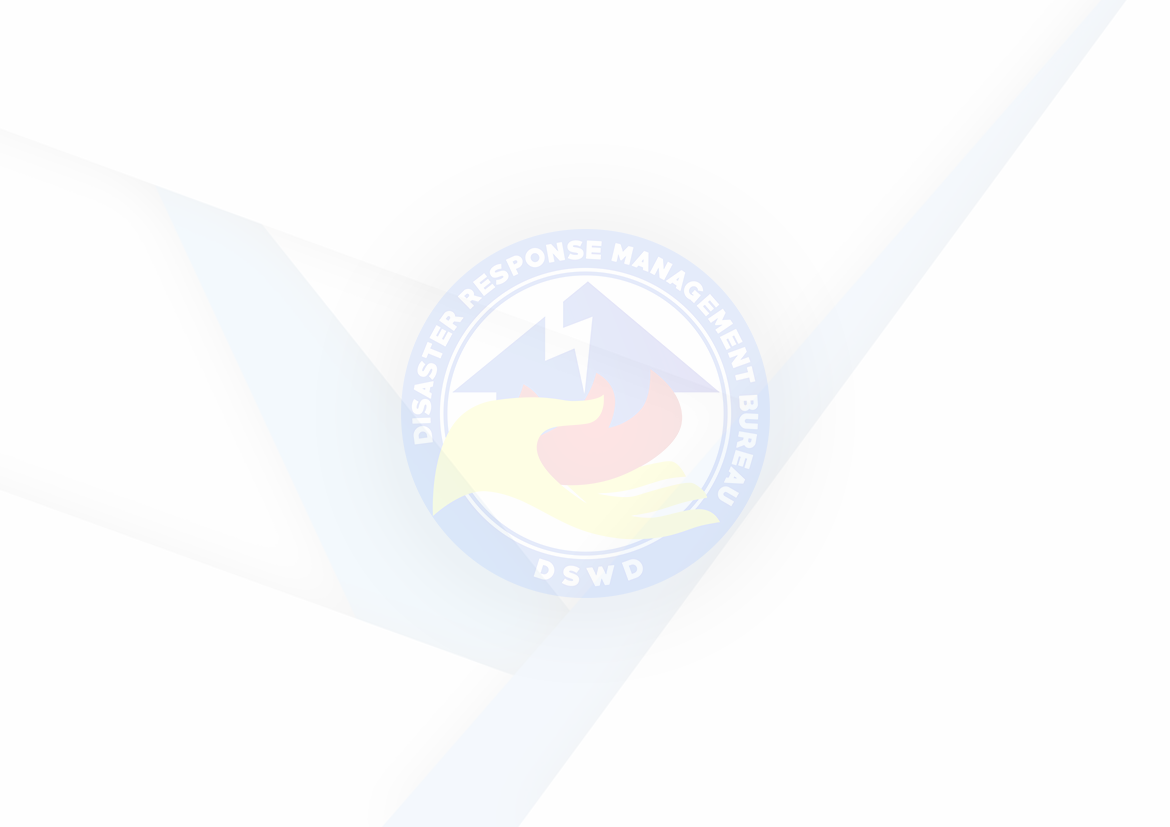 